ОБЩИЕ ХАРАКТЕРИСТИКИ Г.ДИВНОГОРСКАДемография. Показатели, характеризующие демографические процессы, – это самые обобщающие и наглядные свидетельства эффективности всей  социально-экономической политики. Это индикатор социального самочувствия людей, их уверенности в завтрашнем дне. В Дивногорске продолжается миграционный прирост числа горожан – прибыло 1 120 человек,  убыло 920 человек  (+200). За  2015 год  родилось 399 младенцев (2014 - 364), умерло  459  человек  (2014 – 434). Прирост  составил за 2015 год - 140 человек.На 01.01.2016 года численность постоянного населения  33  182 человека. Уровень жизни. Среднемесячная  заработная плата в 2015 году составила 29 173,0  рубля, по сравнению с 2014 годом увеличилась на 1,7%.  Наиболее высокие темпы роста средней заработной платы отмечались в следующих отраслях экономики:обрабатывающие производства  - 123,0%;коммунальные услуги – 106,0%;производство и распределение электроэнергии, газа и воды-100,4%.Промышленность. В 2015 году наблюдался рост,  в  сфере производства  товаров (услуг), по сравнению с 2014 годом. Рассматривая каждую отрасль экономики отдельно можно наблюдать  увеличение темпов роста:обрабатывающие производства -174,0%;производство пищевых продуктов – 125,0%;производство и распределение электроэнергии, газа и воды – 169%;производство резиновых п пластмассовых изделий – 113,0%.Отгружено товаров собственного производства, выполнено работ и услуг собственными силами организациями города за 2015 год  23 505 675,40 тыс. руб., что составляет 166,13%  к уровню 2014 года (14 148 894,32 тыс. руб.).Малое предпринимательство. Осуществляют свою деятельность 564 малых и средних  предприятий и 919 индивидуальных предпринимателей без образования юридического лица. Среднесписочная численность работников субъектов малого и среднего предпринимательства за 2015 год составила 1 128 человек. Выручка субъектов малого и среднего предпринимательства за 2015 год составила  1 146,23 млн. рублей (рост к 2014 году- 3,0%). Среднемесячная оплата труда работников субъектов малого и среднего предпринимательства за 2015 год составила 19 117 рублей. Инвестиции субъектов малого и среднего предпринимательства в основной капитал составили более 61 млн. рублей. В 2015 году оказана консультативно-информационная помощь 150 субъекту малого и среднего предпринимательства и гражданам, желающим открыть собственное дело.ПОЯСНИТЕЛЬНАЯ ЗАПИСКА К ОТЧЕТУ ОТДЕЛА ЭКОНОМИКИ ЗА 2015 ГОД.Торговля.Торговля в современной рыночной экономике занимает ключевое место. Цель - насыщение потребительского рынка и удовлетворение покупательской способности в полной мере, становление добросовестной конкуренции предприятий торговли, общественного питания и бытовых услуг. Все предприятия розничной торговли являются частной или смешенной формы собственности. За 2015 год оборот розничной торговли по Красноярскому краю составил 467 млрд. руб., что на 12,7% больше чем в 2014 году.   На территории МО г. Дивногорск населению продано потребительских товаров через все каналы реализации на 4,22  млрд. руб., что на 4,9% больше чем в 2014 году.  Объем розничной торговли на 1 жителя на территории МО г. Дивногорск в 2015 году составил 127,3 тыс. руб., что на 4,4% больше, чем в 2014 году.  Неформальная занятостьВ целях улучшения показателей в работе по снижению неформальной занятости и повышению собираемости страховых взносов во внебюджетные фонды на  территории муниципального образования город Дивногорска разработан  План мероприятий по снижению неформальной занятости Красноярского края по муниципальному образованию город Дивногорск.В рамках данного плана проведены следующие мероприятия:Также в процессе работы по снижению неформальной занятости проводится агитационная работа среди населения  на предмет необходимости декларируемой трудовой деятельности и пагубности явления  неформальной занятости: на официальном сайте администрации города размещены информационные статьи;в городе создан Телефон доверия, по которому  население могло бы оставлять сообщения (в том числе анонимные) о случаях неформальной занятости;организован прием сообщений от граждан об известных им фактах неформальной занятости по средствам раздела официального сайта администрации города Дивногорска - «Общественная приемная».В течение 12 месяцев текущего года подобных сообщений на Телефон доверия и в раздел сайта администрации города не поступало.Проводится совместная работа с отделением УФМС России по Красноярскому краю в г. Дивногорске по пресечению незаконной трудовой деятельности иностранных граждан (без патентов)  и привлечение данных граждан к трудовой деятельности работодателями - физическими лицами. По итогам 12 месяцев выявлено, и привлечено к административной ответственности 22 иностранных гражданина  и 19 работодателей - физических лиц.Составом Координационного Совета в рамках информационного взаимодействия организована сверка данных на предмет предоставления работодателями в адрес органов ПФ, ФСС и УФНС « нулевой» отчетности. А также выявлены предприниматели в области торговли, не зарегистрированные в качестве работодателей, но имеющие более 1-ой торговой точки на территории города.На основании проведенных сверок совместно с прокуратурой города Дивногорска состоялись выездные проверки на предмет выявления фактов неформальной занятости.  В ходе работы за период январь-декабрь 2015г. выявлены 78 лиц, с которыми не заключены трудовые договора.С 2015 года  на основании постановления администрации города к функциям Координационного Совета отнесена деятельность по снижению неформальной занятости, повышению собираемости страховых взносов во внебюджетные фонды на территории муниципального образования.О соблюдении трудового законодательства РФ на предмет снижения неформальной занятости на заседание приглашены  3 индивидуальных предпринимателя. 1 ИП предоставил письменную гарантию приведение своей деятельности в соответствии с действующим трудовым законодательством РФ и  предоставление достоверных сведений о работающих лицах по отчетам в ФСС и УПФ. От 2 ИП, которые были заслушаны в ходе заседания, получены официальные пояснения о незаключенных трудовых договорах, выявленных в результате проверки на их торговых точках, и о том, что данные точки закрыты либо будут закрыты в ближайшее время.Участие администрации города в проверках проводимых контрольно-надзорными органами. В течение текущего года выездные проверки совместно с контрольно-надзорными органами были произведены по мере возникновения таких данных. В конце года составлен график совместных с прокуратурой г. Дивногорска проверок на 2016 год. Муниципальная поддержка субъектов малого предпринимательстваВ рамках Подпрограммы 2 «Развитие субъектов малого и среднего предпринимательства  муниципальном образовании город Дивногорск»  муниципальной программы «Содействие развитию местного самоуправления» в 2015 году израсходовано средств – 4 111, 14 тыс. рублей. Оказана финансовая поддержка 8 субъектам малого и среднего предпринимательства. Создано дополнительно 61 рабочих мест, при этом сохранено 125 рабочих мест. Субсидия в сумме 1 182,67 тыс. рублей направленна вновь созданным субъектам малого предпринимательства на начало предпринимательской деятельности  - оказана поддержка 5-ти субъектам малого и среднего предпринимательства (ООО "Управляющая компания "Дивногорский индустриальный парк", ООО "Торговая компания "ДиХлеб", ИП Матвеева Оксана Андреевна, ИП Штукарин Артём Николаевич, ООО "Альянс"), создано дополнительно 15 рабочих мест, сохранено – 12 рабочих мест. Субсидия в сумме 2 920,2 тыс. рублей направленна на уплату первого взноса при заключении договора лизинга оборудования (ООО "Завод геосинтетических материалов", ООО "Управляющая компания "Дивногорский индустриальный парк", ООО "Дивногорский хлебозавод") создано дополнительно 46 рабочих мест, сохранено – 113 рабочих мест.Предоставление муниципальных услугГлавными задачами работы по предоставлению муниципальных услуг населению являются:повышение качества предоставляемых услуг; повышение эффективности деятельности органов исполнительной власти и межведомственной координации;повышение открытости и прозрачности деятельности органов местного самоуправления.снижение издержек на преодоление административных барьеров для населения.В 2015 году в муниципальном образовании город Дивногорск осуществлял работу Многофункциональный центр предоставления государственных и муниципальных услуг (СП КГБУ «МФЦ») по адресу ул. Комсомольская, 2, помещение №3. МФЦ  уполномочено предоставлять государственные и муниципальные услуги,  в том числе в электронной    форме, по принципу «одного окна». Данный принцип предусматривает предоставление государственных и муниципальных услуг после однократного обращения заявителя с соответствующим запросом. При этом взаимодействие с органами, предоставляющими государственные услуги или муниципальные услуги, осуществляется   многофункциональным центром без участия заявителя посредством межведомственного взаимодействия. На данный момент МФЦ предоставляются государственных и муниципальных услуг в количестве 154 услуг, из которых федеральных услуг 62, региональных 73, муниципальных 15, дополнительных 4. Важным направлением работы по повышению качества и доступности государственных и муниципальных услуг является предоставление их в электронном виде. В городе продолжают работу  9 информационных автоматов (инфоматов), которые позволяют жителям города беспрепятственно пользоваться федеральными и краевыми порталами государственных и муниципальных услуг, предоставляя доступ к электронному правительству. Информационные автоматы обеспечивают широкий спектр услуг – предусмотрена голосовая связь, доступ к сети Интернет, возможность получения и отправки электронной почты. Инфоматы устроены таким образом, что пользоваться ими без подготовки могут школьники, молодежь и пенсионеры.Основные направления деятельности администрации города Дивногорска в 2016 годуМодернизация экономики:организация проведения мониторинга деятельности промышленных предприятий;содействие в получении промышленными предприятиями федеральных, краевых и муниципальных заказов;создание условий для усиления использования имеющихся производственных сил: содействие развитию промышленной инфраструктуры;содействие формированию и развитию инновационных кластеров в целях внедрения инновационных технологий;стимулирование инвестиционной и инновационной активности хозяйствующих субъектов.Обеспечение благоприятных условий для развития субъектов малого и среднего предпринимательства:оказание имущественной и финансовой поддержки субъектам предпринимательства;обеспечение реализации Подпрограммы 2 «Развитие субъектов малого и среднего предпринимательства  муниципальном образовании город Дивногорск»  муниципальной программы «Содействие развитию местного самоуправления»;обеспечение функционирования Координационного совета в области развития малого и среднего предпринимательства при Главе города Дивногорска;оказание консультационной поддержки субъектам предпринимательства на базе Центра содействия малому и среднему предпринимательству;обеспечение функционирования информационно-правовых центров, созданных на базе муниципального учреждения культуры "Централизованная библиотечная система города Дивногорска".Развитие потребительского рынка, создание условий для обеспечения жителей города услугами торговли, содействие местным товаропроизводителям в реализации собственной продукции и наращивании мощностей её производства:развитие ярмарочной и уличной торговли.  Данные формы торговли востребованы населением, что в свою очередь ведет к росту качества жизни, удовлетворению потребительского спроса, привлечению большего числа местных сельхозпроизводителей на территорию, кроме того позволяет сдерживать уровень цен в стационарных магазинах.ПОЯСНИТЕЛЬНАЯ ЗАПИСКА К ОТЧЕТУ ОБЩЕГО ОТДЕЛА ЗА 2015 ГОД.Всего обработано общим отделом в 2015 году корреспонденции -13752, что на 281 документ больше, чем за предыдущий период. В течение последних пяти лет количество корреспонденции постоянно увеличивается.Организовывался прием граждан по личным вопросам руководством администрации, в том числе в Общероссийский день приёма граждан 14 декабря.Для удобства заявителей с декабря 2013 в здании администрации города работает  Дивногорский отдел МФЦ. За 2015 год туда за государственными и муниципальными услугами обратились 15475 человек, что на 2961 человека больше, чем за предыдущий период. В течение 2015 года количество оказываемых услуг выросло с 139 до 154 услуг.31.12.2015 прекращен прием заявителей Дивногорским отделом Росреестра. Физические лица имеют право сдавать документы в любом МФЦ Красноярского края, юридические лица- по месту регистрации; все могут, и рекомендуется, обращаться в электронном виде на портал Росреестра.В администрации города общим отделом зарегистрировано и размножено  3304 нормативно-правовых акта, что на 202 документа больше, чем в прошлом году.Организовывался переплет документов, подлежащих сдаче в архив.Оказывалась методическая помощь структурным подразделениям администрации города по вопросам делопроизводства.Еженедельно (по четвергам)  результаты исполнительской дисциплины размещались для всеобщего обозрения в электронном виде и затем рассматривались на аппаратных совещаниях по понедельникам.Готовились наградные документы к профессиональным праздникам и юбилейным датам.Приобретались расходные материалы  для оргтехники,  производился ремонт компьютеров и копировальной аппаратуры, обеспечивалась работа 7 программных комплексов. Приобретено новой оргтехники на 434722 руб.Приобретены канцтовары на сумму 59940 руб., бумага на 46344 руб.Осуществлялась подготовка договоров и их сопровождение по вопросам хозяйственного обеспечения администрации города.Приобретены хозтовары на 77454 руб., спецодежда на 101975 руб.Организовывалась работа гардероба, техничек, дворников и прочее.ПОЯСНИТЕЛЬНАЯ ЗАПИСКА К ОТЧЕТУ АРХИВА МО Г.ДИВНОГОРСКА ЗА 2015 ГОД.Отчет о проделанной работе архива МО г. Дивногорска за 2015 годПринято на хранение в архив за 2015 год всего 399 дел 21-ого фонда архива, из них:дел постоянного срока хранения – 302 ед. хр., дел по личному составу – 97 ед.хр.Всего на хранении на 01.12.2015 года в 74 фондах находится 28544 ед. хранения, что в сравнении с 2014 годом больше на 399 ед. хранения.Всего за 2014 год поступило 2497 запрос, в том числе 8 – от иностранных граждан. Из них: - от граждан 713 запросов, что на 128 запросов больше по сравнению с 2014 годом;от пенсионного фонда 1413 запросов (за 2014 год–1333 запроса),из них 1264 запроса поступило посредством электронного документооборота с Пенсионным фондом;от других организаций 371 запрос.Жалоб на неудовлетворительную работу архива в 2015 году нет.ПОЯСНИТЕЛЬНАЯ ЗАПИСКА К ОТЧЕТУ БДЖЕТА Г.ДИВНОГОРСКА ЗА 2015 ГОД.Бюджет города Дивногорска на 2015 год формировался на основе муниципальных программ. Доля программных мероприятий в бюджете 2015 года составила 86 %. Бюджет города Дивногорска за 2015 год по доходам выполнен на 103 % и составил 984 млн. рублей.Дополнительно привлечено средств в 2015 году к первоначально утвержденному бюджету 365 млн. 800 тыс. рублей.В течение года было проведено 8 корректировок бюджета, каждая из которых была направлена на решение социальных задач.В 2015 году безвозмездные поступления  составили 43%, налоговые и неналоговые доходы 57%. Собственная доходная база бюджета города исполнена на 108,3 % и составляет 558 млн. 700 тыс. рублей. По сравнению с 2013 годом доходы бюджета увеличились на 264 млн.500 тыс. рублей, с 2014 годом собственные доходы увеличились на 191 млн.700 тыс. рублей.Учтенная недоимка по платежам в бюджет города Дивногорска по состоянию на 01.01.2016 года составляет  почти  73 млн. рублей, из нее: почти 50 % или 36 млн. рублей  недоимка по арендной плате за землю и 33 % или 24  млн. рублей это недоимка по земельному налогу и налогу на имущество физических лиц. Погашена задолженность по арендной плате за землю и имущество в бюджет города 6 млн.  400 тыс. рублей.Расходы бюджета города за 2015 год составили 1 млрд.55 млн.  900 тыс. рублей или больше , чем в 2014 году на 137 млн.100 тыс.рублей.В 2015 году из бюджета города осуществлялось финансирование 44 муниципальных учреждений. Общая численность работников этих учреждений составила 1999 человек. Основная цель при исполнении расходной части бюджета - сохранение социальной направленности. В 2015 году расходы бюджета города на социальную сферу составили 59% от общей суммы расходов или 620 млн. 500 тыс. рублей.В результате проведенной в 2015 году работы по реализации бюджетной политики в области доходов и в области расходов обеспечены основные цели и задачи:своевременно и в полном объеме выплачивалась заработная плата работникам бюджетной сферы;отсутствует просроченная кредиторская задолженность по состоянию на 01.01.2016год.В 2015 году продолжают размещаться  аналитические материалы в доступном для  граждан  формате  на  сайте администрации города под рубрикой «Бюджет для граждан».Первоочередная задача, стоящая перед администрацией города при исполнении бюджета 2016 года – приложить максимум усилий по повышению эффективности использования имеющихся ресурсов.ПОЯСНИТЕЛЬНАЯ ЗАПИСКА ОТДЕЛА ПО ОРГАНИЗАЦИИ ЗАКУПОК ДЛЯ МУНИЦИПАЛЬНЫХ НУЖД ЗА 2015 ГОД.В муниципальном образовании «город Дивногорск» функционирует и развивается система управления муниципальным заказом, основным принципом которой является централизация конкурентных способов определения поставщиков (исполнителей, подрядчиков).В 2010 году был создан Отдел по организации закупок для муниципальных нужд, наделенный функцией Уполномоченного органа по определению поставщика (подрядчик, исполнителя).В 2015 году было проведено закупок на сумму 336 012,8 тыс. рублей, по результатам проведенных процедур было заключено 404 контракта на сумму 321 367,5 тыс. рублей. Экономия бюджетных средств составила 14 645,3 тыс. рублей.За 2015 год Уполномоченным органом проведено 404 процедуры определения поставщиков (подрядчиков, исполнителей), в том числе: 361 электронный аукцион, 26 запросов котировок, 4 открытых конкурсов, 6 запросов предложений, 7 конкурсов с ограниченным участием.Доля аукционов в электронной форме в общем объеме проведенных процедур составляет 89,36%. ПОЯСНИТЕЛЬНАЯ ЗАПИСКА К ОТЧЕТУ О РАБОТЕМКУ «ГОРОДСКОЕ ХОЗЯЙСТВО» ЗА 2015 ГОД.Приоритетными направлениями работы МКУ «Городское хозяйство» являются: Поддержка  и развитие автодорожной и транспортной инфраструктуры.Благоустройство города и повышение качества услуг в сфере жилищно-коммунального хозяйства;Энергосбережение и повышение энергетической эффективности;Муниципальное казенное учреждение «Городское хозяйство» города Дивногорска осуществляет свою деятельность в рамках двух муниципальных целевых программ:Транспортная система муниципального образования город Дивногорск;Функционирование жилищно-коммунального хозяйства и повышение энергетической эффективность муниципального образования город Дивногорск.На реализацию всех мероприятий в сфере транспорта и ЖКХ в 2015 году потрачено 115,0 млн. руб., в том числе 77,3 млн. руб. – краевой бюджет, 37,7 млн. руб. – местный бюджет. В рамках мероприятий подпрограммы «Дороги Красноярья» государственной программы Красноярского края «Развитие транспортной системы» на развитие и модернизацию улично-дорожной сети муниципальному образованию город Дивногорск, в 2015 году выделены субсидии на ремонт ул. Чкалова, ул. Московская, ул. Площадь Строителей в г. Дивногорске на общую сумму 9 164,72 тыс. руб., в том числе за счет краевого бюджета 8 331,56 тыс. руб., за счет местного бюджета 833,16 тыс. руб. Общая протяженность отремонтированных участков дорог составила 890,6 м.В 2015 году за счет средств местного бюджета выполнен ямочный ремонт автомобильных дорог общего пользования местного значения на сумму 1 789,99 тыс. руб. Ямочный ремонт произведен на ул. Машиностроителей, ул. Больничный проезд, ул. Набережная, ул. Гидростроителей, ул. Х. Гримау, ул. Саянская, ул. П. Лумумбы, ул. Терешковой и ул. Школьная с. Овсянка, на въезде в город, на дороге от ДЗНВА до СНТ «Зорька», на проезде от ул. Бочкина до ул. 30 лет Победы, отремонтирована пешеходная дорожка по ул. Набережная вдоль р. Енисей. Общая площадь работ составила 2470,4 м2.В рамках реализации подпрограммы «Дороги Красноярья» на 2014-2017 годы государственной программы Красноярского края «Развитие транспортной системы» в целях подержания автомобильных дорог города Дивногорска в надлежащем состоянии в 2015 году реализованы субсидии из средств краевого бюджета на выполнение работ по содержанию улично-дорожной сети в размере 17 895,66 тыс. руб. (в том числе 16 758,8 тыс. руб. – краевой бюджет, софинансирование из средств местного бюджета составляет 16,76 тыс. руб., из средств дорожного фонда – 1 120,1 тыс. руб.). Общая протяженность убираемых дорог составляет 160,55 км, убираемая площадь – 863,82 тыс. м2.За счет средств местного бюджета нанесена дорожная разметка автомобильных дорогах общего пользования местного значения на сумму 300,0 тыс. руб. Общая протяженность нанесенной разметки составила 21,5 км. В рамках подпрограммы «Дороги Красноярья» разработан «Проект организации дорожного движения по автомобильным дорогам г. Дивногорска». Стоимость работ - 240,0 тыс. руб.Во исполнение предписаний отделения дорожного надзора ОГИБДД МУ МВД России «Красноярское» обновлена знаковая информация на дорогах муниципального образования город Дивногорск. Общая сумма муниципальных контрактов составила – 891,48 тыс. руб., в том числе за счет средств подпрограммы «Дороги Красноярья – 474,74 тыс. руб., за счет средств местного бюджета – 416,74 тыс. руб.В 2015 году муниципальному образованию город Дивногорск на реализацию неотложных мероприятий по повышению эксплуатационной надежности объектов коммунальной инфраструктуры, выделено средств на реализацию мероприятия в сумме            10 587,32 тыс. руб., в том числе 10 482,5 тыс. руб. за счет краевого бюджета и 104,82 тыс. руб. за счет местного бюджета. На выделенные средства выполнены работы по капитальному ремонту тепловых сетей п. Усть-Мана и капитальному ремонту участка водовода от водозабора до камеры переключения «Лиственка».Ежегодно выполняются следующие мероприятия:аккарицидная обработка мест массового отдыха населения;обеспечение пожарной безопасности (устройство минерализованных полос, очистка от снега подъездов к источникам противопожарного водоснабжения, пополнение пожарных водоемов запасами воды, обслуживание автоматических установок пожарной сигнализации);отлов, учет и содержание безнадзорных домашних животных;возмещение убытков муниципальных бань.В 2015 году перевезены 5 емкостей (пожарных резервуаров), две из которых размещены в п. Слизнево, район ул. Малое Слизнево. Объем резервуаров – 25 м3. В 2016 году будут размещены три оставшихся резервуара (п. Манский – 2, п. В. Бирюса – 1).В целях эффективного содержания территории МО г. Дивногорск выполняются следующие мероприятия:Ликвидация несанкционированных свалок;Освещение улично-дорожной сети;Содержание и ремонт сетей уличного освещения;Содержание мест захоронений.В 2015 году общий объем ликвидированных несанкционированных свалок – 476 м3 на сумму 200,0 тыс. руб., в том числе силами жителей, предприятий и администрации города проведена уборка несанкционированных свалок объемом около 400 м3, площадью 1200 м2.По итогам Всероссийского экологического субботника «Зеленая весна-2015» муниципальное образование город Дивногорск вошел в 20-ку лучших территорий по благоустройству. В связи с этим муниципальному образованию город Дивногорск в 2015 году была выделена субсидия на строительство (устройство) площадки временного накопления в размере 1100,0 тыс. руб. (из них за счет краевого бюджета – 800,0 тыс. руб., за счет местного бюджета – 300,0 тыс. руб.). Реализация данного мероприятия в дальнейшем позволит осуществить проект строительства мусороперегрузочной станции. В связи с большим количеством плотов и туристов на временных и конечных стоянках маршрутов сплава, на берегах реки Маны образовываются несанкционированные свалки. 25 сентября 2015 года силами сотрудников МКУ ГХ города Дивногорска и студентов Дивногорского медицинского техникума, с использованием техники ООО «Чистый город» ликвидированы несанкционированные свалки на берегу р. Мана пляж «Ибица» п. Манский.  Общий объем вывезенного мусора составил 53 м3. МУ Ежеквартально на территории муниципального образования город Дивногорск проводится  мониторинг управления многоквартирными домами.  Для проведения мониторинга по каждому товариществу собственников жилья и управляющей компании выбирается не менее 2х многоквартирных домов. Комиссия обследует и рассматривает следующие позиции мониторинга: подъезды и крыльца многоквартирного дома, придомовая территория, лифты, фундаменты и технические подполья, чердачные помещения, обращения и жалобы нанимателей и собственников, кредиторская задолженность по расчетам с энергоснабжающими организациями, уровень собираемости платежей за предоставленные услуги, выполнение мероприятий по снижению кредиторской и дебиторской задолженности, исполнение регламента раскрытия информации, выполнение мероприятий по подготовке к отопительному периоду;В 2015 году МКУ ГХ проведена работа по оформлению юридического статуса садовых обществ, сбору правоустанавливающих документов, что позволило подать заявку в министерство транспорта Красноярского края на участие в мероприятии «Ремонт автомобильных дорог общего пользования местного значения, являющихся подъездами к садоводческим обществам муниципального образования город Дивногорск» подпрограммы «Дороги Красноярья» государственной программы Красноярского края «Развитие транспортной системы». В связи с банкротством и ликвидацией ОАО «Дивногорские тепловые сети», на основании распоряжений администрации города Дивногорска от 01.09.2015 № 1974/1р «О включении имущества в муниципальную казну», от 01.09.2015 № 1973/1р «О передаче имущества в хозяйственное ведение» МУПЭС г. Дивногорска присвоен статус единой теплоснабжающей организации на территории, как организации, единственно владеющей источниками тепловой энергии и тепловыми сетями на все территории муниципального образования.По инициативе Главы города реализован проект спортивной набережной. Вдоль аллеи, от магазина «Нильс» до пристани, в зоне зеленых насаждений, установлено 40 спортивных тренажеров. Источник финансирования – городской бюджет. Стоимость муниципального контракта составила 1000,0 тыс. руб.Также за счет средств местного бюджета на ул. Набережная между домами № 29 и № 31 установлена детская игровая площадка. Уникальность площадки в том, что она разработана специально для детей с ограниченными физическими возможностями. Стоимость работ составила 696,5 тыс. руб.В рамках реализации мероприятий по благоустройству территорий МО г. Дивногорск в конце 2015 года были приобретены 30 уличных спортивных тренажеров и 2 детские игровые площадки на общую сумму 677,99 тыс. руб., которые будут установлены во 2 квартале 2016 года.По поручению Главы города, выполнены работы по благоустройству придомовой территории в пос. Усть-Мана  возле фельдшерско-акушерского пункта (ФАП). В соответствии с техническим заданием на территории выполнено устройство покрытий из газонной решетки «Экопарковка», которое позволяет защищать корневую структуру газона от нагрузок, оказываемых, движущимся или припаркованным автомобильным транспортом. Стоимость работ составила 450,0 тыс. руб. В 2015 г. Дивногорск впервые попал в федеральную целевую программу «Повышение безопасности дорожного движения», в рамках которой установлены пешеходные ограждения в районе магазина «Альянс». Общая протяженность установленных ограждений – 150 п.м. План работы на 2016 год.Подана заявка на ремонт инженерной инфраструктуры МО г. Дивногорска.Заявлен ремонт лестницы и асфальтирование площади возле ДК «Энергетик».Проведение капитального ремонта домов (ремонт кровли 7 МКД и ремонт 2 лифтов за счет корпорации Фонда содействия реформирования ЖКХ).Подготовлен план проверок управляющих компаний и ТСЖ в рамках мониторинга управления МКД.Проведение мероприятий по повышению собираемости платы за ЖКУ (в т.ч. за наем) у нанимателей муниципального жилого фонда.Ремонт подъездных путей к садоводческим обществам.Ремонт придомовых территорий МКД города Дивногорска.Ремонт улично-дорожной сети города.Актуализация схем теплоснабжения на 2017 год.За счет увеличения финансирования на содержание УДС выполнение предписаний ГИБДД.Выполнение мероприятий по обеспечению безопасности дорожного движения: знаки, ограждения, нанесение дорожной разметки.ПОЯСНИТЕЛЬНАЯ ЗАПИСКА К ОТЧЕТУ МКУ АПБ ЗА 2015 ГОД.В период с 2012 по 2015 годы казна города пополнилась объектами инфраструктуры с 91 до 290, увеличивая суммовой учет с 78,93 млн. руб. до 376,36 млн. руб., то есть почти в 5 раз. Кроме того, в прошлом году была продолжена работа по учету в муниципальной казне земельных участков, количество которых за последние два года увеличилось с 409 до 630, увеличивая суммовой учет с 219,2 млн. руб. до 1024,4 млн. руб., то есть более чем в 4,5 раза.Большая часть действующих в 2015 году договоров аренды муниципального имущества (за исключением земельных участков) была заключена в 2012 году. Так, в 2012 году – действующих договоров 106, в 2013 году – 62,  в 2014 году – 46 и 2015 году это показатель снизился до 43.Между тем, качество поступления арендных платежей по вышеуказанным договорам аренды заметно улучшилось, а при снижении количества действующих договоров в течение трех последних лет значения таких показателей как начисление и фактическое поступление арендных платежей даже выросло. В 2013 году в бюджет города поступило 2,8 млн. рублей от сдачи муниципального имущества в аренду при начислениях в сумме 2,5 млн. рублей, в 2014 году поступило уже 3,1 млн. рублей при начислениях в сумме 2,9 млн. рублей, в 2015 году – 3,70 млн. руб. при начислениях в сумме 3,98 млн. руб.В течение трех последних лет сокращается выкуп земельных участков обусловленный сокращением обращений заявителей, уменьшая тем самым доходную часть бюджета города. Так 2015 году было продано земельных участков в количестве 221 на сумму 10,68 млн. руб., тогда как в 2014 году – 289 и в 2013 году – 313 на сумму 19,0 млн. руб. и 12,41 млн. руб. соответственно. Растет количество многодетных граждан, желающих получить земельные участки в собственность бесплатно.Общее количество поставленных на учет многодетных семей (нарастающим итогом) выросло за последние четыре года с 284 до 759, из них в 2015 году – 142. И только третья часть из указанного в 2015 году являются жителями города Дивногорска.В течение 4 последних лет отмечен стабильный рост не только по количеству действующих договоров аренды земельных участков с 2999 - в 2012 году до 3256 - в 2015 году, но и по объему поступления арендных платежей с 31,0 млн. руб. – в 2012 году до 50,78 млн. руб. – в 2015 году. В отношении образовавшейся по состоянию на 31.12.2015 года недоимки проводится претензионно –исковая работа. ПОЯСНИТЕЛЬНАЯ ЗАПИСКА К ОТЧЕТУ ОТДЕЛА АРХИТЕКТУРЫ И ГРАДОСТРОИТЕЛЬСТВА ЗА 2015 ГОД.За отчетный период отделом архитектуры и градостроительства администрации города проделана следующая работа:Согласно письму Красноярскстата от 14.03.2013 № АЗ-12-10/5723 «Об обеспечении достоверности сведений о вводе в действие жилья»  официальная статистическая информация о вводе в действие индивидуальных жилых домов формируется на основании сведений, предоставляемых ФГБУ «Федеральная кадастровая палата Россреестра» по Красноярскому краю. За 2015 год органами ФГБУ «Федеральная кадастровая палата Россреестра» постановлено на государственный кадастровый учет 52 индивидуальных жилых дома общей площадью 8895,6 кв.м. Кроме того введены в эксплуатацию 2 многоквартирных жилых дома:2 очередь 9ти этажного жилого дома по ул. Чкалова 37б, площадью 4686,8 кв.м. Строительство велось по региональной адресной программе «Переселение граждан из аварийного жилищного фонда в Красноярском крае»;4х квартирный жилой дом по пер. Школьному,3. Строительство вели физические лица, площадью 511,6 кв.м.Ввод жилья за 2015 год составил 14093,6 кв.м. Выдано 122 разрешения на строительство объектов недвижимости, из них 61 разрешение на строительство жилых домов, в том числе 8 разрешений многодетным гражданам, 61 разрешение на строительство объектов гражданского и производственного назначения. Также согласовано размещение временных мобильных объектов торговли  в кол-ве 68 штук.Проведено обследование 17 деревянных двухэтажных жилых домов с признанием их аварийными и подлежащими сносу, общей площадью 7564,5 кв.м в городе Дивногорске. Выполнены и утверждены 125 градостроительных планов земельных участков, расположенных на территории муниципального образования город Дивногорск, в т. числе на земельные участки под ИЖС - 64.Специалистами отдела проведено 83 проверки в рамках осуществления мероприятий по муниципальному земельному контролю и осмотру земельных участков. Продолжается строительство многоквартирных домов застройщиками инвесторами:* Застройщиком ООО «Дивногорское строительное управление» на земельном участке в районе ул. Саянской, 9 на объекте «Многоквартирный жилой дом» ведется кирпичная кладка стен. Ориентировочный срок окончания работ 2017 год.* ООО «Дивные горы» предоставлен земельный участок в районе       ул. Набережной-Гидростроителей для строительства многоквартирных домов. Выданы разрешения на строительство 1 и 2 этапа застройки. Срок окончания строительства – 2016-2017  годы.* Строительство жилых домов на земельном участке на пересечении улиц П.Лумумбы и Дуговой (закончен нулевой цикл, ведется кирпичная кладка стен) приостановлено. Застройщиком является ООО «Солвент». 7.	Начато строительство многоквартирного жилого дома в районе ул. Бочкина, 14а в г. Дивногорске для переселения граждан из 6 аварийных многоквартирных жилых домов, признанных аварийными до 01.01.2012.Подготовлено 31 заключение о возможности изменения разрешенного использования земельных участков в соответствии с Правилами землепользования и застройки города Дивногорска, утвержденными решением Дивногорского городского Совета депутатов от 29.11.2012 № 28-176-ГС.. Подготовлено и выдано 89 распоряжений о разрешении на вырубку деревьев.Проведено освидетельствование 8 объектов капитального строительства (индивидуальные жилые дома) для получения материнского капитала. Разработаны и утверждены дополнения и изменения в  долгосрочную целевую программу «Обеспечение доступным и комфортным жильем граждан муниципального образования город Дивногорск» на 2014-2017 годы;В отдел архитектуры и градостроительства за отчетный период поступило 1457 заявления, из них:233 от юридических лиц;1224 от индивидуальных предпринимателей и жителей муниципального образования. Каждая заявка рассмотрена с предоставлением письменного ответа в сроки, предусмотренные законодательством. ПОЯСНИТЕЛЬНАЯ ЗАПИСКА К ОТЧЕТУ ОБ ИТОГАХ РАБОТЫ В ОТРАСЛИ СОЦИАЛЬНОЙ ПОДДЕРЖКИ НАСЕЛЕНИЯ В 2015 ГОД.В реализацию политики в области социальной поддержки населения на территории муниципального образования город  Дивногорск включены такие организации социального обслуживания как Управление социальной защиты населения, являющееся органом управления в сфере социальной защиты населения, муниципальное бюджетное учреждение «Комплексный центр социального обслуживания  населения города Дивногорска», краевое  государственное бюджетное учреждение социального обслуживания «Центр семьи «Дивногорский»».Управление социальной защиты в соответствии с Положением занимается вопросами реализации мер социальной поддержки населению по различным основаниям, установлению льготного статуса, решением вопросов опеки и попечительства в отношении совершеннолетних недееспособных граждан, а также реализацией полномочий по признанию граждан  малоимущими и выплате доплаты к пенсии гражданам, занимавшим муниципальные должности к моменту выхода на пенсию.По состоянию на 01.01.2015 года на учете в УСЗН состояло 9060 граждан, имеющих льготную категорию, на 31.12.2015 9129. Численность граждан, имеющих право на меры социальной поддержки при достижении возраста, дающего право на получение трудовой пенсии,   остается практически неизменной с учетом естественных демографических процессов. В 2015 году в отношении 286 человек принято положительное решение о присвоении льготного статуса «Ветеран труда» или «Ветеран труда края». Численность инвалидов составляет по состоянию на 31.12.2015  2281 человек (в 2014 году 2242 чел.).Объем мер социальной поддержки для указанных категорий граждан предусматривает выплату субсидий на оплату жилого помещения и коммунальных услуг отдельным категориям граждан, предоставление ежемесячных выплат гражданам, отнесенным к региональным категориям льготников, предоставление материальной помощи и обеспечение путевками на оздоровление. В 2015 году сумма выплат на предоставление субсидий на оплату жилого помещения и коммунальных услуг отдельным категориям граждан  составила 109,1 млн. рублей. В течение года выплаты мер социальной поддержки производились своевременно и в полном объеме. На предоставление ЕДВ  региональным категориям льготников реализовано  23,6 млн. рублей.Кроме того гражданам, отнесенным к региональным категориям льготников, в 2015 году предоставлено 60 бесплатных путевок для отдыха и оздоровления в профилакториях Уют, Тонус, а также в санатории  Тесь, в том числе 3 путевки  для участников Великой Отечественной войны. Очередность на предоставление путевок сохраняется, длительность ожидания до 4-х лет.Численность получателей мер социальной поддержки гражданам на оплату жилого помещения и коммунальных услуг с учетом их доходов в 2015 году составила 2268 человек, что меньше, чем в 2014 году, на 6 %. Традиционно это объясняется невысокими темпами роста прожиточного минимума и ростом уровня доходов граждан. Сумма выплат по указанному направлению в 2015 году составила 37.4 млн. руб.  за счет средств краевого бюджета.В 2015 году был расширен перечень полномочий Управления в связи с вступлением в силу нового закона Красноярского края «О мерах социальной поддержки детей защитников Отечества, погибших в период с 22 июня 1941 года по 3 сентября 1945 года». За 2015 год принято 563 заявления, по результатам рассмотрения которых в отношении 8 принято отказное  решение о выдаче удостоверения и установлении права на меры социальной поддержки, предусмотренных краевым законодательством в отношении данной категории граждан. Совместно со специалистами военно-учетного стола в г.Дивногорске подготовлено и направлено более 400 запросов в архивы и иные службы для подтверждения статуса «дети погибших защитников Отечества».В 2015 юбилейном году со дня Победы - на территории муниципального образования город Дивногорск были вручены юбилейные медали 410 жителям: инвалидам и участникам Великой Отечественной войны, труженикам тыла, жителям блокадного Ленинграда. В этом мероприятие приняли участие представители администрации и депутаты городского Совета, представители бизнеса и  общественности,  школьники и студенты городских образовательных организаций.Отдельным большим блоком полномочий органы социальной защиты населения наделены в отношении семей с детьми. Это и выплаты пособий по уходу за детьми, ежемесячных пособий, и предоставление мер социальной поддержки на оплату жилого помещения и коммунальных услуг многодетным семьям, и предоставление путевок для отдыха и оздоровления детей из различных семей, и работа с семьями, находящимися в социально-опасном положении. Выплаты семьям с детьми в 2015 году составили в общей сумме 16.9 млн. руб.Путевки на отдых и оздоровление получили 119 детей, состоящих на учете в органах социальной защиты населения. Муниципальное бюджетное учреждение «Комплексный центр социального обслуживания населения города Дивногорска» (далее МБУ КЦСОН г. Дивногорска) осуществляет деятельность по комплексному социальному обслуживанию граждан, нуждающихся в социальной поддержке, путем оказания своевременной и квалифицированной социальной помощи различных видов, а также оказание помощи пенсионерам, инвалидам, детям инвалидам в реализации их законных прав и интересов и содействие в улучшении их социального положения и психологического статуса.Учреждение в 2015 году предоставило социальные услуги 2256 гражданам. Количество оказанных услуг увеличилось на 7,7 % (2014 год - 112784 услуг, 2015 год - 121490 услуг), платных социальных услуг оказано 6564.В МБУ КЦСОН г. Дивногорска функционируют: компьютерный класс, тренажерный зал адаптивной физической культуры, сенсорная комната для психологической разгрузки, «Социальное такси» (специализированное транспортное средство с подъемным устройством для маломобильных граждан), что создает условия для формирования доступной и безбарьерной среды для инвалидов и пенсионеров в городе Дивногорске. В 2015 году пятеро дивногорцев прошедших курс «Основы компьютерной грамотности» в МБУ КЦСОН г. Дивногорска приняли участие во всероссийском конкурсе личных достижений в изучении компьютерной грамотности «Спасибо Интернету – 2015». Участники  представили свои работы по номинации: «Интернет – мой друг и помощник». Дивногорцы внесли свой вклад в победу Красноярского края в конкурсе «Спасибо Интернету – 2015» в номинации «Самый активный регион России».На базе МБУ КЦСОН г. Дивногорска декабре 2015 года стартовал проект Благотворительной программы «Статус: Онлайн». Проект Благотворительной программы «Статус: онлайн» направлен на повышение компьютерной и финансовой грамотности пенсионеров и людей с ограниченными возможностями здоровья. В проекте принимают участие десять регионов Российской Федерации. На базе тренажерного зала адаптивной физкультуры МБУ КЦСОН г. Дивногорска тренируется сборная команда спортсменов с ограниченными возможностями здоровья города Дивногорска состоящая из 8 человек. За 2015 год спортсмены заняли призовые места в различных спортивных мероприятиях края: Чемпионат и первенство Красноярского края по лёгкой атлетике среди лиц с поражением опорно - двигательного аппарата, 26 XXVI открытая летняя Спартакиада Красноярского края среди лиц с поражением опорно-двигательного аппарата, посвящённой 70-летию Победы в Великой Отечественной войне, Специальные игры для инвалидов и лиц с ограниченными возможностями - «Краевой фестиваль адаптивного спорта» и д.р. Благодаря сотрудничеству родителей детей с особенными потребностями и специалистов МБУ КЦСОН г. Дивногорска в рамках «Школы родителей детей – инвалидов» сформировалось объединение родителей воспитывающих детей с расстройством аутического спектра (РАС). В рамках объединения в 2016 планируется провести ряд семинаров и встреч, направленных на выявление и решение проблем связанных с воспитанием и обучением детей с РАС внутри семьи, образовательных учреждений и в обществе в целом. На такие встречи планируется приглашать не только семьи, но и специалистов из сферы образования, медицины и различные учреждения для информирования по вопросам работы с детьми РАС.МБУ КЦСОН г. Дивногорска уделяет большое внимание организации досуга для получателей социальных услуг. На базе МБУ КЦСОН г. Дивногорска работают творческие кружки, проводятся праздничные мероприятия, организуются выставки, экскурсии по достопримечательным местам г. Дивногорска и Красноярского края, а также поездки на культурно – массовые мероприятия (театр, цирк и т.д.). В 2015 году организованно и проведено 64 культурно - досуговых  мероприятия, что на 20,8 % мероприятий больше, по сравнению с 2014 годом.16 пенсионеров и инвалидов города в 2015 году приняли участие в таких мероприятиях как в Первый региональный фестиваль творчества инвалидов «Смотри на меня как на равного» в г. Сосновоборске в номинациях «Декоративно-прикладное творчество» и «Хореография», в Краевом фестивале художественного творчества инвалидов «Семицветные салюты», посвященный 70-летию Победы в Великой Отечественной войне, в котором приняли участие люди с ограниченными возможностями занимающиеся любительским художественным творчеством из 16 муниципальных образований центрального территориального округа края. В фестивале приняло участие 5 дивногорцев. Два ребенка-инвалида стали участниками Смотра номеров седьмого Московского  Международного «Парамузыкального фестиваля» - это Чернявский Даниил и Кайль Анна. Дети были отмечены дипломами участников правительства Москвы и Московской городской Думы и Культурного фонда «Музыкальный квартал».Зеленин Дмитрий Валерьевич в 2015 году заявлен на международную премию «Филантроп» за выдающиеся достижения инвалидов в области культуры и искусства. Итоги будут подведены в начале апреля 2016 года.За 2015 год проведено 15 социально значимых акций, в них приняло участие 422 человека.За 2015 год по правовым вопросам в МБУ КЦСОН г. Дивногорска обратилось 800 граждан.В МБУ КЦСОН г. Дивногорска регулярно проводятся заседания «Попечительского совета» по повышению качества оказываемых в учреждении социальных услуг. Для эффективной работы МБУ КЦСОН г. Дивногорска в 2015 году прошли обучение и повысили квалификацию 48 сотрудников, что на 182,4 % больше по сравнению с 2014 годом.В течении года, ведется рекламная деятельность по предоставляемым 
МБУ КЦСОН г. Дивногорска социальным услугам. Среди населения города, распространяются рекламные буклеты, листовки, памятки. Так же деятельность учреждения освещается в СМИ. За 2015 год  в местных СМИ опубликовано 48 статей.Краевое государственное бюджетное учреждение социального обслуживания «Центр социальной помощи семье и детям «Дивногорский» является учреждением Министерства социальной политики Красноярского края. Центр осуществляет социальное сопровождение семьи и детей, в том числе признанных находящимися в социально опасном положении, путем привлечения организаций, предоставляющих медицинскую, психологическую, педагогическую, юридическую и социальную помощь, на основе межведомственного взаимодействия.Основным направлением деятельности отделения социальной реабилитации Центра является предоставление комплекса социальных услуг несовершеннолетним с различными формами и степенью социальной дезадаптации, несовершеннолетними, вступившими в конфликт с законом (совершающими преступления, правонарушения, общественно опасные деяния, вернувшихся из воспитательных колоний, специальных учебно-воспитательных учреждений открытого и закрытого типов органов управления образованием, употребляющих токсические, наркотические вещества и алкогольную продукцию.За 2015 год 145 семей находилось на сопровождении учреждения,из них: 66 семей – «группа риска»79 семей, находящихся в социально – опасном положении – СОПСнято с профилактического учета 58 семей.Учреждением оказано 24 312 социальных услуг, из них:социально- педагогических – 8426социально-психологических – 4791социально-правовых - 1075социально-медицинских - 3031социально-бытовых - 5189прочие - 1800В отделение социальной реабилитации количество койко-мест - 14, в 2015 году прошли реабилитацию 103 несовершеннолетний,из них:  19 - по личному обращению36 -  по заявлению законного представителя38  - по акту оперативного дежурного8 – по направлению Министерство социальной политики2 – по постановлению судьи, в случае ареста родителей.из центра выведено 98 воспитанника,из них: 72 – переданы в родные семьи2 – переданы под опеку24 – помещены в государственные образовательные учреждения.Основные задачи на 2016 год:В рамках реализации Федерального закона «Об основах социального обслуживания граждан в Российской Федерации» от 28 декабря 2013 года № 442-ФЗ, который  направлен на усиление адресности предоставления социальных услуг, улучшения их качества, необходимо усилить работу по привлечению на рынок предоставления услуг негосударственных организаций. В нашем городе незаполненным остается рынок по предоставлению услуг в стационарной форме, в отношении  которого и необходимо усилить работу.Основной задачей на ближайший год является реализация нового законодательства и в сфере организации доступности объектоа для предоставления услуг маломобильным группам населения. Это масштабная работа, требующая консолидации сил представителей организаций всех государственных и негосударственных форм.ПОЯСНИТЕЛЬНАЯ ЗАПИСКА К ОТЧЕТУ О РАБОТЕ ГЛАВНОГО СПЕЦИАЛИСТА ОБЩЕГО ОТДЕЛА ПО ЖИЛИЩНЫМ ВОПРОСАМ ЗА 2015 ГОД.По состоянию на 01.01.2016 на учете граждан нуждающихся в жилых помещениях на территории муниципального образования г.Дивногорск состоят 350 семей  (1280 чел.), в том числе в 2015 году: на учет приняты 12 семей (22 чел.), сняты с учета, в том числе в результате проведенной работы по ревизии учетных дел граждан, 30 семей (62 чел.).На прием к специалисту (консультации по жилищным вопросам) обратилось порядка 760 человек. Поступило и рассмотрено 132 письменных обращения.Подготовлено 116 проектов распоряжений и постановлений.Подготовлено и проведено 11 заседаний жилищной комиссии.Направлены 420 запросов в различные организации и ведомства, в том числе в электронном виде.6. В 2015 году обеспечены жильем за счет средств федерального бюджета (Министерством социальной политики администрации Красноярского края предоставлены единовременные денежные выплаты гражданам на приобретение жилья и Министерством науки и образования администрации Красноярского края федеральные субвенции муниципальному образованию для приобретения жилых помещений):Дети-сироты – 6 человек;Ветераны ВОВ –3 человека;Инвалиды – 2 человека.На 01.01.2016 в целях реализации федеральных и краевых законов на учете в качестве нуждающихся в улучшении жилищных условий по категориям состоят:«граждане, выехавшие из районов Крайнего Севера» -  3 семьи;«вынужденные переселенцы» – 3 семьи;«ветераны ВОВ» – 4 человека;«инвалиды и семьи, имеющие детей-инвалидов» – 40 человек.7. В соответствии с подпрограммой «Обеспечение жильем молодых семей» за счет средств федерального, краевого и местного бюджетов в 2015 году выданы и реализованы Свидетельства о предоставлении социальной выплаты на приобретение или строительство жилья 5 семьям на сумму 6 110 400,00 руб. (в т.ч. 1 069 320 руб. за счет местного бюджета). На 01.01.2016 по муниципальному образованию г. Дивногорск число молодых семей, признанных нуждающимися в целях участия в подпрограмме «Обеспечение жильем молодых семей» составляет -112. На 2016 год на участие в подпрограмме запланировано средств местного бюджета 1 560 000,00 руб., что позволит обеспечить порядка 9 семей. 8. В рамках региональной адресной программы «Переселение граждан из аварийного жилищного фонда в Красноярском крае» на 2013 - 2017 годы», утвержденной постановлением Правительства Красноярского края от 06.05.2013 №228-п, из аварийного жилья переселены 76 семей/ 153 чел., оформлен 61 договор (мена) и 15 договоров социального найма на жилые помещения гражданам, переселенным в многоквартирный жилой дом по  ул. Чкалова д.37Б (I, II подъезды).9. На учет граждан, нуждающихся в жилых помещениях муниципального жилищного фонда, в целях заселения в специальный жилой дом для граждан преклонного возраста принят 1 человек (всего на очереди5 семей/ 6 чел.).10. В целях закрепления кадров и обеспечения эффективной деятельности муниципальных учреждений в 2015 году предоставлено 5 служебных жилых помещений. 11. По договору социального найма предоставлено два жилых помещения (квартиры: 1-ком. и 3-х ком.) муниципального жилищного фонда гражданам, имеющим право на внеочередное предоставление жилья: на основании решения суда (проживающие в аварийном жилье); по категории «инвалиды».12. В соответствии с Законом Российской Федерации от 04.07.1991 №1541-1 "О приватизации жилищного фонда в Российской Федерации" оформлено 92 договора о безвозмездной передаче жилья в собственность. 13. Оформлен к сдаче архив приватизационных дел за период с 2013 по 2015 годы, что составляет 278 дел. ПОЯСНИТЕЛЬНАЯ ЗАПИСКА К ОТЧЕТУ КГБУЗ «ДИВНОГОРСКАЯ МЕЖРАЙОННАЯ БОЛЬНИЦА» ЗА 2015 ГОД.Итоги работы КГБУЗ «Дивногорская межрайонная больница» за 2015 г.Сеть медицинских учреждений. В состав КГБУЗ «Дивногорская межрайонная больница» входят: взрослая, детская, стоматологическая поликлиники, женская консультация общей мощностью-1200 посещений в смену, стационар на 148 круглосуточных коек, дневной стационар на 73 койко-места, отделение скорой медицинской помощи, пять фельдшерско-акушерских пунктов.Структура коечного фонда стационараВ течение трёх лет сокращения коечного фонда не отмечается, обеспеченность койками населения остается стабильной. Кадровый потенциал. Штаты и кадрыВ течение трёх лет отмечается рост численности врачей и показателя обеспеченности-с 31,9 на 10 тыс. нас. до 32,7 на 10 тыс. нас., снижение числа средних медицинских работников отмечено в 2015 г. на 4 человека, соответственно отмечается снижение показателя обеспеченности средними медицинскими работниками с 92,9 на 10 тыс. нас., до 92, 1 на 10 тыс. нас. В первичном звене: укомплектованность участковыми врачами - терапевтами составила 90% , медицинскими сёстрами терапевтических участков-100,0%; врачами- педиатрами педиатрических участков-85,7 %, медицинскими сёстрами педиатрических участков-100,0 %; участок общей врачебной практики – врачами общей практики -75%, медицинскими сёстрами -100%; укомплектованность врачами скорой медицинской помощи – 30,0%, фельдшерами скорой медицинской помощи-72,3 %; фельдшерами ФАПов – 100 %, заведующими ФАПов-100 ,0 %. В целом, в 2015 г. в больницу принято 15 врачей (невролог, инфекционист, врач общей практики, анестезиолог-реаниматолог, два врача- стоматолога и др.) Тенденции к оттоку врачебных кадров нет. Укомплектованность врачами остаётся выше краевых показателей, но дефицит врачебных кадров сохраняется, необходимы еще 11 специалистов. Ситуация с обеспеченностью средними медицинскими работниками остаётся стабильной. Демографические показателиЕстественное движение населенияУровень рождаемости на территории ниже, чем, в среднем, по краю. Уровень смертности – выше. В 2015 г. общая смертность населения снизилась на 2,1 %. В 2015 г. в структуре смертности на первом месте по-прежнему болезни системы кровообращения (53,2% всех случаев). На втором месте - онкологические заболевания (15,0 % всех случаев); на третьем-травмы и отравления (8,0% всех случаев). По отдельным группам болезней – в 2015 г. умерло от острого инфаркта миокрада , без внезапной смерти -27 человек ( 2014 г.-29), от острого нарушения мозгового кровообращения -55 человек (2014 г.-45), от пневмонии- 15 человек (2014 г.-15). В структуре заболеваемости –на первом месте стоят болезни органов дыхания, на втором- болезни системы кровообращения, на третьем- болезни костно-мышечной системы.Онкологическая заболеваемость- 2015 г.-152 чел.-460,0 на 100 тыс. нас. ( 2014 г.- 144-440,6 на 100 тыс. нас.) Рост заболеваемости связан сактивным выявлением онкологической патологии при онкоскрининге. В структуре заболеваемости- на первом месте –рак молочной железы, на втором- рак кожи, на третьем-рак легкого. Смертность- 2015 г.-66 чел.-199,7 на 100 тыс. нас. (2014 г.-83 человека-253,9 на 100 тыс. нас.) Снижение смертности связано с повышением пятилетней выживаемости больных и снижением догодичной летальности, в связи с повышением числа пациентов со злокачественными новообразованиями, выявленными на ранних стадиях. Запущенность- 2015 г.-30 случаев -22,0% ( 22 случая в 2014 г.-15, % ). В структуре смертности – на первом месте-рак легкого, на втором- рак желудка, на третьем- рак кишечника.Заболеваемость активным туберкулезом- 2015 г.-15 чел.-45,4 на 100 тыс. нас. (2014 г. 21 чел.-64,2 на 100 тыс. нас.). Смертность от туберкулеза- в 2015 г. -2 случая-6,05 на 100 тыс. нас.( 2014г. -7 случаев-21,4 на 100 тыс. нас.). Показатель младенческой смертности в течение трёх лет остаётся ниже среднего по краю, в 2015 г. он достиг минимального значения ( умер один ребёнок до года). Случаев материнской смертности на территории не зарегистрировано. Укрепление материально-технической базыприобретен источник аварийного электроснабжения в рамках реализации государственной программы «Развитие здравоохранения» на сумму 2 155,0 тыс.руб. построен модульный ФАП в пос. Усть- Мана – 1 992,7 тыс. руб.приобретено оборудование для отделения профилактики и медицинских осмотров – 1 178,5 тыс.руб.ПОЯСНИТЕЛЬНАЯ ЗАПИСКА К ОТЧЕТУ О РАБОТЕ СИСТЕМЫ ОБРАЗОВАНИЯ ЗА 2015 ГОД.В 2015 году мы продолжали работать над следующими ключевыми задачами: повышение качества и доступности общего образования, развитие кадрового потенциала и инфраструктуры системы образования, повышение заработной платы педагогическим работникам школ, детских садов, учреждений дополнительного образования. В 2015 году объем бюджетного финансирования учреждений по отрасли "Образование" за счет всех источников составил  450 353,8 тыс. руб., это составляет 110,7 % от уровня  2014 года.  В том числе расходы за счет субвенций и субсидий из краевого и федерального бюджетов на финансирование отрасли "Образование" в 2015 году составили 200 929,4 тыс. руб.В  2015 году муниципальная команда разработала Стратегию развития образования города Дивногорска до 2020 года, которая представляет собой модель системных изменений деятельности  учащихся, учителей, управленцев, родительской общественности, направленных на решение проблем образования и повышение его качества. В рамках муниципальной Стратегии разработано 6 инициативных проектов, в стадии запуска межведомственный проект «Школа проектирования» и уже реализуется межтерриториальный проект «Школа нового поколения». Данные проекты направлены на развитие нашей территории в области образования и воспитания детей, повышения его качества и конкурентно-способности. Реализация Стратегии обеспечит достижение положительной динамики ключевых показателей деятельности отрасли «Образование» в предоставлении качественных образовательных услуг и выявит лучшие педагогические практики в контексте новых вызовов времени.Среднегодовое количество учащихся в общем образовании по сравнению с 2010 годом возросло на 244 человека. Четвертый год набор детей в 1-е классы остается стабильно высоким - не менее 300 человек. В 2015 году впервые за последние 3 года наблюдается стабилизация миграционных процессов - число учащихся, выбывших с территории города, примерно равно числу учащихся прибывших в школы города из других территорий.Прошедший учебный год - первый выпуск из начальной школы по новым федеральным государственным образовательным стандартам (ФГОС). Учебные достижения ребенка к моменту окончания первой ступени школьного образования во многом определяют его успехи в будущем.Из 314 детей – 205 достигли базового уровня, 94 вышли на повышенный результат, 15 детей не выполнили требования стандарта. При оценке освоения регулятивных и коммуникативных умений процент учащихся, которые достигли повышенного и базового уровней, в среднем соответствует краевым показателям. Основной формой оценки качества знаний выпускников остается единый государственный экзамен (ЕГЭ), который в 2015 году сдавали 178 человек. Произошли существенные изменения в процедуре проведения ЕГЭ. В соответствии с Концепцией развития математического образования в РФ государственный экзамен по математике разделен на два уровня: базовый и профильный,  введен раздел «Говорение» в экзамен по иностранному языку, который состоит из письменной и устной частей. По итогам прошедшего учебного года все выпускники дневных общеобразовательных школ города были допущены к государственной (итоговой) аттестации, 98,5% успешно сдали итоговый экзамен по обязательным предметам (русскому языку и математике) и получили аттестаты о среднем (полном) образовании.100-бальный результат по русскому языку получила учащаяся гимназии № 10 Беспалова Евгения. По итогам 2014-2015 учебного года среди выпускников 14 «золотых» медалистов. У выпускников города результаты ЕГЭ по 3 предметам выше краевых (математика базовая, информатика, обществознание), в сравнении с прошлым годом такие результаты были по 7 предметам.82 % выпускников 11-х классов школ города поступили в высшие учебные заведения страны, из них 68 % на бюджетной основе. География ВУЗов довольно широкая, это  престижные ВУЗы городов Красноярска,  Новосибирска, Москвы и Санкт-Петербурга. На протяжении нескольких лет город Дивногорск находится в первой десятке рейтинга среди муниципальных образований края по проценту «поступаемости» выпускников  в высшие учебные заведения страны.Четвертый год при поддержке Главы города проводилась церемония чествования и награждения одаренных и талантливых детей. Размер премий (от 2-х до 30-ти тысяч рублей) зависит от рейтинга победителя, согласно базе данных «Одаренные дети Дивногорья». С 2011 по 2015 годы премиями были награждены 268 талантливых учащихся города (2015 год – 42 ученика). Учащемуся 5 класса школы № 5 Галкину Сергею присуждена краевая именная стипендия им. В.И. Сурикова за достижения в области художественного творчества.По итогам регионального этапа Всероссийской олимпиады  школьников, в котором приняли участие 33 школьника города, призером по биологии стала учащаяся 9-го класса  гимназии №10 Медведева Арина, которая, кроме этого, заняла 1 место в интеллектуальном марафоне, 2-е место в научно-практической конференции и была победителем в других состязаниях,  проходивших летом 2015 года в г. Сочи.При ресурсной поддержке молодежного центра «Дивный» на базе двух площадок (ГИМЦ и школа №1) реализуется программа по научно-техническому творчеству молодежи и робототехнике. Робототехника – одна из передовых современных технологий инженерного образования детей, широко применяемая за рубежом и в центре России, она позволяет развивать алгоритмическое, творческое и инженерное мышление ребёнка, конструировать свое дальнейшее развитие. По этой программе в течение года занимается 50 учащихся. Наши победители в этом направлении: Динер Владимир, Жолобов Дмитрий, Слаушевская Евгения – гимназисты, Каранин Дмитрий, учащийся школы №5. Команда  дивногорской  Роболаборатории  уже третий год является лидером конкурса технических проектов во Всесибирском роботехническом фестивале.Эвангелопуло Афина Яннис, учащаяся школы № 4, Кольга Вячеслав, учащийся школы №5 получили диплом «Абсолютное первенство» в междисциплинарной выставке проектно-исследовательских работ, стали лауреатами соревнования молодых исследователей программы «Шаг в будущее» в Сибирском федеральном округе, они являются кандидатами в состав национальной делегации для участия в Европейской научной выставке «Экспо-наука» (Бельгия, Брюссель, июль 2016). Сертификат за высокие и научные академические результаты, который получили дети дает право также на участие в XXXIII  Всероссийской  конференции  молодых исследователей  «Шаг в будущее» (Москва, март 2016).  Воспитанники образцового хореографического ансамбля «Огонек» (Дом детского творчества) стали лауреатами международного конкурса им. М. Годенко и международного конкурса «Весенние смешинки» (г.Казань).Во второй раз дивногорские школьники, изучающие предмет «Основы религиозных культур и светской этики», стали участниками муниципального этапа 7-ой Всероссийской олимпиады школьников по православию. Ученица 4-го класса школы №5 Карнаухова Александра заняла 1-ое место, Залымов Андрей, учащийся 4-го класса школы № 4 -  3-е призовое место.	В краевом конкурсе педагогов, успешно работающих с одаренными детьми, по итогам 2014-2015 учебного года в 10-ку лучших вошли  Абрамова Ирина Геннадьевна, Крыткина Лада Анатольевна, Слаушевская Мария Евгеньевна, учителя гимназии №10, Лычакова Светлана Николаевна, учитель школы № 5 и Солодухина Светлана Николаевна, педагог дополнительного образования ДЭБС. Благодаря эффективной работе с одаренными детьми в городе более 80 % выпускников 11-х классов поступают в высшие учебные заведения страны, из них не менее 70 % на бюджетной основе.Впервые в Топ-200 средних учебных заведений страны, чьи выпускники имеют наибольшие шансы поступить в ведущие университеты России, вошла гимназия № 10 г. Дивногорска, одна из 22 средних учебных заведений Красноярского края.В 2014 году заслуженные награды получили: почетное звание «Заслуженный учитель Российской Федерации» Абрамова Ирина Геннадьевна, «Заслуженный педагог Красноярского края» Ревенко Ольга Васильевна, учителя гимназии №10. Всего в городе 5 заслуженных учителей РФ.По итогам профессионального конкурса дипломами II и 3-ей степени, денежной премией были награждены Смотрова Н.В., учитель математики гимназии №10 и Чесалин С.Ю., преподаватель-организатор ОБЖ школы №1. Абсолютным победителем конкурса стала Александрова Ю.Н., учитель русского языка и литературы школы №4. Победитель муниципального конкурса представляла город Дивногорск на конкурсе «Учитель года Красноярского края - 2015»,  по итогам финальных испытаний она вошла в «10-ку»  победителей краевого конкурса, которые получили диплом, сертификат на  денежное поощрение, серебряный значок с фирменной символикой конкурса. В минувшем году был сформирован и утвержден Главой города муниципальный заказ учебной литературы 1-11 классов на сумму 2 549,10 тыс. руб. 100% учащихся были обеспечены учебной литературой.С целью самообразования 219 педагогических работников прошли курсы повышения квалификации  (83,2 % от общего числа педагогов). Оценка эффективности курсовой подготовки педагогов по 5-ти бальной шкале по городу составляет 4,2 балла.Восемь учителей общеобразовательных школ перешли на инновационные технологии образования – применение личного электронного кабинета. С учетом внедрения в общее образование федерального государственного образовательного стандарта муниципальная команда педагогов города в составе 26 человек приняла участие в Едином дне открытых дверей пилотных школ г. Красноярска. Учителя начальных классов приняли участие в краевом фестивале по реализации краевого проекта «Возможности изменения практики педагогов по достижению младшими школьниками гарантируемых планируемых результатов». К концу 2015 года 24 педагога прошли обучение по государственному стандарту (46,5% от числа педагогов). Решая приоритетную задачу повышения заработной платы педагогическим работникам образовательных учреждений, были привлечены ресурсы краевого и местного бюджетов. В соответствии с указом Президента  № 599 от 07.05.2012 года средняя заработная плата педагогических работников муниципальных образовательных учреждений города с 2010 по 2015 годы увеличилась более чем в два раза. В школах средняя заработная плата педагогических работников в 2010 году составляла - 14,5 тыс.руб.,  в 2015 году- 30,3 тыс.руб. 	В детских садах  в в 2010 году составляла - 10,0 тыс.руб., в 2015 году- 22,6 тыс.руб., в учреждениях дополнительного образования в 2010 году - 10,6 тыс.руб., в 2015 году- 20,5 тыс.руб.В результате проведенных мероприятий установленные показатели по территориям центральной зоны Красноярского края (исключая г. Красноярск) в 2015 году были достигнуты в г. Дивногорске. Темп роста заработной платы по сравнению с 2010 годом по школам  составил - 209%, по детским садам- 226%,  по учреждениям дополнительного образования – 193 %.Выполняя предписания надзорных органов, в весенне-летний период 2015 года во всех образовательных учреждениях проведены ремонтные работы. На эти цели было предусмотрено финансирование в  сумме  9 351,89  тыс. руб. Общее количество предписаний по образовательным организациям города, которые были выполнены в 2015 году, составляло 63, в том числе от Роспотребнадзора – 28, Госпожнадзора–27, решений суда – 8. Также были отремонтированы медицинские кабинеты  в  6 детских садах на сумму 1 425,28 тыс. руб.  и приобретено медицинское оборудование на сумму 209,79 тыс. руб. В рамках исполнения  35- ФЗ   «О противодействии терроризму»  в   СОШ № 7, д/с № 9, д/с № 10 установлена система видеонаблюдения на сумму 548,82 тыс. руб.В рамках исполнения 26-ФЗ "Об энергосбережении и о повышении энергетической эффективности» произведена замена оконных блоков в зданиях СОШ № 7, д/с 9, д/с № 13, № 14   на общую сумму 1 421,00  тыс. руб.  В летний период проведены капитальные ремонты: туалетных комнат в  д/с № 7; спортивного зала в СОШ № 4, помещений в СОШ № 7 на общую сумму 1 417,16 тыс. руб.В целях патриотического воспитания молодёжи, формирования гражданской  позиции и повышения качества проведения занятий по основам военной службы для учащихся 10-11 классов на территории О(С)ОШ № 1 установлена полоса препятствий на общую сумму 453,93 тыс. руб.Осенью 2015 года по инициативе Главы города на физкультурно-спортивных площадках  общеобразовательных учреждений установлены антивандальные тренажеры в количестве 96 единиц на общую сумму 1 817,00 тыс. руб.В рамках муниципальной программы "Система образования города Дивногорска" проведено мероприятий на сумму  665,70 тыс. руб.  В рамках краевой программы "Доступная среда" СОШ № 4 признана победителем и получила субсидию в сумме 694,00 тыс. руб. на проведение мероприятий по созданию условий для инклюзивного образования. За счет средств субсидии приобретено специальное оборудование и переоборудованы помещения с целью создания доступной среды для детей-инвалидов в школе.Ежегодным стало проведение Родительского форума. 21 марта 2015 года прошел IV Городской родительский форум под девизом: «Гражданин России. Патриот города. Наследник Победы». В мероприятии приняло участие более 200 человек, в том числе родителей и учителей.Гости форума стали участниками  творческих, консультационных и интерактивных площадок, на которых обсуждались темы, связанные с профилактикой детского и семейного неблагополучия, внедрением восстановительных технологий, объединением усилий пап города Дивногорска с целью воспитания наших детей. 26 активных родителей награждены благодарственными письмами Главы города и памятными сувенирами. В региональном конкурсе ученического самоуправления приняли участие 5 проектов из г.Дивногорска. Из 72 участников проект самоуправления школы №2 им Ю.А. Гагарина занял 4-е место, проекты гимназии №10, школ №5, №9  вошли в 10-ку сильнейших. Организаторы конкурса отметили высокий уровень организации ученического самоуправления в г. Дивногорске. В городе продолжают реализовываться президентские инициативы в области развития массового спорта. В физкультурно- спортивных клубах образовательных учреждений занимается 1808 учащихся. В школьных этапах Всероссийских спортивных игр «Школьная спортивная лига» приняло участие 1459 учащихся, в «Президентских состязаниях»-1890 человек. В краевом финале соревнований «Школьная спортивная лига»команда школы №5 заняла 1 место в общекомандном зачете. В год 70-летия Победы в Великой Отечественной войне приоритетным направлением в воспитательной работе всех образовательных учреждений являлось гражданско-патриотическое воспитание. В школах была организована проектно-исследовательская деятельность, направленная на сбор архивных документов об участниках войны. В рамках акции «Вахта памяти» в школе № 2 усилиями детей, педагогов и родителей издана книга «Мы Вас помним, гордимся и чтим», в гимназии № 10 собран архив «Голос Победы», в который вошло 7 видеосюжетов о ветеранах Великой Отечественной войны.В течение всего учебного года проводилась работа по оформлению экспозиций, посвященных 70-летию Победы, в них размещались материалы о боевых подвигах солдат и работников тыла, сотрудничестве учащихся с ветеранами города. На сайте гимназии № 10 созданы интернет-блоги, посвященные России, великой Победе. В ноябре 2014 года по инициативе педагогов Дома детского творчества стартовал  марафон добра и милосердия «От сердца к сердцу», целью которого стала совместная деятельность семьи и школы, укрепление традиций заботливого отношения к ветеранам, друг к другу, окружающему миру. Впервые за последние годы лучшие учащиеся школ и техникумов стояли на «Вахте памяти» около юбилейного знака в честь Победы наших земляков в ВОВ. С 27 февраля по 05 мая прошла ежегодная военно-патриотическая игра «Виктория», 66 старшеклассников состязались в умении и ловкости, знании военного искусства.Ирина Ерошкина, директор школы № 2 им. Ю.А. Гагарина   и Игорь Федоров, заместитель директора  заняли I место в региональном этапе Всероссийского конкурса в области педагогики, воспитания и работы с детьми школьного возраста и молодежью на соискание премии  «За нравственный подвиг учителя». Совместно с детьми, родителями и учителями школы была проведена большая исследовательская работа по сбору архивных документов и изданию книги к 70-летию Победы в ВОВ «Мы Вас помним, гордимся и чтим».Дивногорская система образования является родоначальником краевого движения семейных клубов. В нем участвует 27 семейных объединений и клубов выходного дня, которые включают в себя более 437 семей, в шести физкультурно-спортивных клубах на базе школ занимается 1 199 учащихся. В феврале 2015 года был организован и проведен ежегодный фестиваль семейных клубов, направленный на патриотическое воспитание подрастающего поколение и их родителей под названием «Я люблю тебя, город родной!», который проходил в два этапа: участие семей в мастер-классах, создание и показ видеоролика.  Направления деятельности клубов разные: спортивно – оздоровительное; культурно–досуговое; познавательное. Представители клубов ежегодно результативно выступают на городских семейных стартах «Папа, мама, я – спортивная семья» и участвуют в традиционном городском фестивале семейных клубов. В феврале 2015 года прошел ежегодный фестиваль семейных клубов, направленный на патриотическое воспитание подрастающего поколение и их родителей под названием «Я люблю тебя, город родной!».В городе накоплен хороший опыт организации занятости детей, в том числе в период летних каникул. Достаточная сеть учреждений дополнительного образования детей на 2 793 места создает условия для внеурочной занятости детей. Системой дополнительного образования охвачено 97% учащихся города. Общий процент детей, охваченных организованными формами отдыха, в летний период 2015 года составил 88,3%. Для родителей и их детей было предоставлено 320 путевок в загородные оздоровительные лагеря Красноярского края («Журавленок», «Елочка», «Спутник», «Горный», «Гренада», «Соснячок»). Красноярская ГЭС направила 75 детей-работников предприятия в оздоровительные лагеря, расположенные в разных регионах России. По путевкам Управления социальной защиты населения 42 ребенка отдохнули в санаториях. В 5-ти общеобразовательных учреждениях и учреждении дополнительного образования детей  был организован отдых для 820-ти детей в лагерях дневного пребывания. В июле 60 любителей активного отдыха в возрасте от 12 до 17 лет посетили стационарный палаточный лагерь «Оранжевая Мана», 118 подростков трудовых отрядов старшеклассников работали на благо города в отрядах Губернатора Красноярского края и Главы города. На приобретение путевок в загородные оздоровительные лагеря за счет средств краевого бюджета израсходовано 3076,7 тыс. руб. В рамках субсидии на оплату стоимости набора продуктов питания и их транспортировки в лагерях с дневным пребыванием детей за счет краевого и местного бюджетов освоено 2069,9 тыс. руб.Важным направлением работы отдела образования является выявление детей-сирот и детей, оставшихся без попечения родителей и избрание формы их жизнеустройства, исходя из конкретных обстоятельств утраты попечения родителей. В  городе увеличилось число граждан, прошедших подготовку лиц, желающих принять на воспитание в свою семью ребенка, оставшегося без попечения родителей на территории РФ, которые усыновили (удочерили) детей указанной категории, с одной семьи в 2013 году до шести семей в 2015 году.С 2010 по 2015 годы приобретено (в 2015 году - 6 квартир) 26 квартир детям-сиротам за счёт средств субвенций на обеспечение предоставления жилых помещений детям-сиротам и детям, оставшимся без попечения родителей, лицам из их числа. Квартиры приобретаются по договорам найма специализированных жилых помещений за счет средств федерального, краевого и местного бюджетов на общую сумму 17 475,00 тыс. руб. В 2016 году реализация приоритетных направлений развития образования будет продолжена в части развития кадрового потенциала и инфраструктуры, повышения заработной платы работникам школ, детских садов, учреждений дополнительного образования, повышения качества и доступности общего образования в рамках муниципальной Стратегии развития образования до 2020 года. ПОЯСНИТЕЛЬНАЯ ЗАПИСКА К ОТЧЕТУ ОТДЕЛА ФИЗИЧЕСКОЙ КУЛЬТУРЫ, СПОРТА И МОЛОДЕЖНОЙ ПОЛИТИКИ ЗА 2015 ГОД.Отдел физической культуры, спорта и молодёжной политики администрации г. Дивногорска  является органом власти местного самоуправления, осуществляющим функциональное регулирование и межотраслевую координацию по вопросам формирования и реализации муниципальной политики в сфере физической культуры, спорта и молодежной политики на территории муниципального образования г. Дивногорск. Основополагающим документом, определяющим основные направления в работе отрасли в г. Дивногорске  является постановление администрации города Дивногорска от 30.09.2015 №149п «об утверждении муниципальной программы «Физическая культура, спорт и молодежная политика в муниципальном образовании город Дивногорск на 2014 – 2018 годы».Отдел спорта осуществляет функции и полномочия учредителя в отношении следующих учреждений:  МФОАУ плавательный бассейн «Дельфин», МБОУ ДО «Детско - юношеская спортивная школа» и МАУ молодёжный центр «Дивный», в состав которого входят 8 клубов по месту жительства физкультурно-спортивной направленности и 1 военно-патриотический клуб «Сармат». На сегодняшний день количество жителей г. Дивногорска систематически занимающихся физической культурой и спортом составляет 10317 человек, это 31,16%  от общего количества населения города (33112 человек) (в 2014г. – 9516 чел. - 29,5%). По сравнению с 2014 годом количество регулярно занимающихся человек увеличилось на 1,66%. Рост показателей обусловлен увеличением количества физкультурных мероприятий и спортивных мероприятий, в том числе мероприятий связанных с внедрением Комплекса ГТО на территории г. Дивногорска (приняло участие порядка 800 человек), улучшения качества, проводимых спортивно-массовых мероприятий, создания благоприятных условий по организации тренировочного процесса для спортивных сборных команд города по видам спорта. Также в 2015 году был разработан и успешно реализуется проект по формированию недорогой спортивной инфраструктуры в шаговой доступности (на территории города было установлено порядка 134 антивандальных тренажера).За отчетный период в г. Дивногорске было проведено 84 физкультурно-спортивных мероприятий различного уровня. Большой охват населения города различными формами физической культуры и спорта представляется возможным посредством организации Спартакиад: среди коллективов, образовательных учреждений и клубов по месту жительства. Особо яркими событиями в жизни города  являются: Всероссийские акции «Лыжня России - 2015» (397 человек) и  «Кросс Наций 2015» (354 человек).Традиционно проводятся Чемпионаты и Кубки города по баскетболу, волейболу, футболу, хоккею, флорболу, Кубок Главы г. Дивногорска по парусному спорту среди крейсерских яхт, сноукайтингу. Ежегодно в августе проходит спортивный праздник, посвященный Всероссийскому Дню физкультурника, где для населения города проводятся различные спортивные мероприятия, по видам спорта включая организацию спортивно - игровых зон для инвалидов и людей с ограниченными возможностями здоровья, площадку для выполнения нормативов Всероссийского физкультурно-спортивного комплекса «ГТО», площадку для семейных стартов.Основными видами спорта, которые развиваются на территории муниципального образования являются: баскетбол, дзюдо, вольная борьба, конькобежный спорт, горнолыжный спорт, бокс, плавание, сноуборд, волейбол, шахматы, настольный теннис, футбол, хоккей, полиатлон, лыжные гонки, киокушинкай каратэ - до, триатлон, парусный спорт, пауэрлифтинг, спорт - ПОДА.Спортивная сборная команда города Дивногорска приняла участие в    III зимней Спартакиаде среди Ветеранов спорта Красноярского края, в общем зачете заняв 5 место, а в неофициальном зачете среди городов с населением до 55 тыс. человек I место. В X летних спортивных играх среди городских округов Красноярского края спортсмены г. Дивногорска заняли  II общекомандное место среди городов с населением до 55тыс. чел. С целью осуществления физкультурно - оздоровительной и досуговой деятельности среди горожан функционируют такие спортивные объекты как горнолыжный склон «Дивный» и Филаретов ключ», каток КГАОУ «ДКИОР» и четыре хоккейные коробки МАУ МЦ «Дивный» с прокатной базой,  лыжная база МБОУ ДО «ДЮСШ» с подготовленными трассами, плавательный бассейн Гимназии №10 и МФОАУ «Дельфин», на которых занимается большое количество населения города. За отчётный период времени в МБОУ ДО «Детско – юношеская спортивная школа» количество занимающихся составило 707 человек (в 2014г.-707чел.) Спортсменов-разрядников в 2015 году – 121 человек, в том числе трем воспитанникам  школы было присвоено звание Мастер спорта России, а членами спортивной сборной команды Красноярского края стали 8 учащихся ДЮСШ. В физкультурно-оздоровительное движение по месту жительства были вовлечены 854 человека в возрасте от 7 лет. В декабре 2015г. клуб «Факел» принял участие в краевой зимней Спартакиаде среди команд спортивных клубов по месту жительства «Мой спортивный двор» и заняла IV общекомандное место. В 2015 году на территории муниципального образования г. Дивногорск работа по адаптивной физической культуре и спорту велась на базе 4 организаций, в том числе: МБОУ ДО «ДЮСШ», МБУ «Комплексный центр», Местное отделение Всероссийского общества инвалидов, МБОУ ДО «Дом детского творчества». К систематическим занятиям физической культурой и спортом были привлечены 147 человека, что составляет 6,89% от общего числа инвалидов систематически занимающихся физической культурой и спортом.Основная работа в городе, связанная с развитием адаптивной физической культурой и спортом ведется на базе МБУ «Комплексный Центр социального обслуживания населения». На базе данного учреждения организованы систематические занятия по общей физической подготовке среди людей с ограниченными возможностями здоровья как индивидуально, так и в форме групповых занятий. Для детей с заболеванием ДЦП совместно с конноспортивным клубом «Талисман» проводятся занятий по иппотерапии. Расходы консолидированного бюджета муниципального образования на физическую культуру и спорт в 2015г. составили 29 821,1 тыс. рублей. Основными проблемными вопросами отрасли являются: отсутствие соответствующих помещений для размещения клубов по месту жительства, часть клубов находится в подвалах жилых домов;нехватка простейших плоскостных сооружений на территории, прилегающей к КМЖ;нехватка спортивных залов соответствующих нормам и правилам проведения соревнований и организации тренировочного процесса по игровым видам спорта;отсутствие в оперативном управлении МБОУ ДО «ДЮСШ» собственных административных помещений, спортивных объектов и сооружений для организации более качественного процесса спортивной подготовки;отсутствие условий доступности на существующих объектах спорта для занятий адаптивной физической культурой и спортом;нехватка финансовых средств для обеспечения спортивных сборных команд по видам спорта для участия в официальных краевых спортивных мероприятиях.Молодёжная политикаМероприятия в области молодежной политики в г. Дивногорске реализуются  муниципальным автономным учреждением «Молодежный центр «Дивный».В 2015 году приоритетным направлением реализации муниципальной молодежной политики является создание и развитие в территории штабов краевых флагманских программ. В настоящее время на территории нашего города действует 9 штабов следующих направлений, 2 штаба открыты в 2015 году:Моя территория Экстремальный спортИсторическая памятьДобровольчествоРоботехника и НТТМБеги за мной! Сибирь! (федеральный проект направленный на ЗОЖ )КВНКоманда 2019Арт-парадЕжегодно молодежь нашего города является активными участниками краевых образовательных проектов, ТИМ «Бирюса»  и ТИМ «Юниор». В 2015 году участниками данных проектов стали 34 человека.  На протяжении четырех лет дивногорцы с большим успехом осваивают берега о. Байкал и становятся участниками образовательного экологического проекта «Сердце Байкала», организованного при поддержке благотворительного фонда О. Дерепаски «Вольное дело». В 2015 году участниками данного проекта стали 28 молодых людей.В краевом конкурсе «Доброволец Красноярского края-2015» в номинации «Лучший доброволец» по направлению «Деятельность представителей добровольческих объединений» победу одержала член волонтерского отряда «Доброе сердце» Кристина Богданова. На краевом слете ТОС-2015 бригада города Дивногорска «Успех» удостоилась звания «Лучший отряд ТОС Красноярского края», а Пахомова Татьяна заняла 1 место в номинации «Лучший бригадир».На сибирском робототехническом фестивале «Роботех: Кластер будущего» участница команды города Слаушевская Евгения одержала победу в конкурсе идей с проектом «Интеллект роя», так же этот проект был отмечен в номинации «Робопрорыв» и получил поддержку на реализацию проекта от ассоциации ЦНИТ России. В конкурсе проектов Судоплатов Никита и Тюлин Александр заняли второе место с проектом «Робот-промоутер». Одним из ключевых мероприятий в сфере молодежной политики является краевой молодежный проект «Новый фарватер», по итогам которого в 2015 году наш город занял 3 место среди городов центральной группы районов, заняв лидирующие позиции в направлениях «Беги за мной», «Арт-парад», «Экстремальный спорт», «Визуализация молодежного центра», «Информационный центр».Визитной карточкой молодежной политики нашего города на протяжении последних лет являются такие крупные мероприятия, как Городской молодежный форум,  премия «Признание молодых». В 2015 году в Дивногорске состоялся II-городской молодежный бал «Золотые 20-ые»,  объединяющий активную и талантливую молодежь города (более 150 человек).  Самые активные молодые люди были награждены дипломами за успехи в учебной, научной и творческой деятельности.По итогам 2015 года в мероприятиях молодежной политики приняло участие 3 000 человека. Развитие позитивных тенденций и использование потенциала инновационной активности молодежи в интересах созидания и гражданского служения может быть устойчивым лишь при создании адекватной системы участия государства и общества в процессах социализации молодежи, формировании действенных механизмов партнерских взаимоотношений между «взрослым» обществом и входящими в него новыми поколениями.Задачи молодежной политики на 2016 год:Первая задача - вовлечение молодежи в социальную практику и ее информирование о потенциальных возможностях саморазвития, обеспечение поддержки научной, творческой и предпринимательской активности молодежи. Решение данной задачи будет достигаться за счет:развития систем информирования и программ социального просвещения по всему спектру вопросов жизни молодежи в обществе (здоровье, спорт, образование, жилье, досуг, труд, карьера, общественная жизнь, семья, международные отношения, жизнь молодежи в других странах и др.);оказания информационно-консультативной помощи молодежи, разработки специальных проектов, уравнивающих возможности молодежи, проживающей в сельских и удаленных районах;  развития эффективных моделей и форм вовлечения молодежи в трудовую и экономическую деятельность, включая деятельность трудовых  отрядов;поддержки межрегионального взаимодействия молодежи (тематические слеты, лагеря и фестивали, дискуссионные клубы, молодежные обмены);Вторая задача - формирование целостной системы поддержки обладающей лидерскими навыками, инициативной и талантливой молодежи. Данная система включает в себя:обеспечение увеличения количества молодых людей, участвующих в конкурсных мероприятиях (творческие конкурсы, спортивные соревнования);организация участия талантливой молодежи в  летних образовательных  лагерях и школах;распространение эффективных моделей и форм участия молодежи в управлении общественной жизнью, вовлечения молодых людей в деятельность органов самоуправления;Третья задача - гражданское образование и патриотическое воспитание молодежи, содействие формированию правовых, культурных и нравственных ценностей среди молодежи.Задачу позволит решить: развитие добровольческой (волонтерской) деятельности молодежи;развитие всех моделей молодежного самоуправления и самоорганизации в ученических, студенческих, трудовых коллективах по месту жительства;популяризация с использованием социальной рекламы общественных ценностей, таких, как здоровье, труд, семья, толерантность, права человека, патриотизм, служение отечеству, ответственность, активная жизненная и гражданская позиция;стимулирование интереса молодежи к историческому и культурному наследию территории, защите окружающей среды путем развития  внутреннего туризма, межрегиональных молодежных проектов, поддержки участия молодежи в реализации экологических и патриотических проектов.ПОЯСНИТЕЛЬНАЯ ЗАПИСКА К ОТЧЕТУ О ДЕЯТЕЛЬНОСТЬИ МУНИЦИПАЛЬНЫХ УЧРЕЖДЕНИЙ КУЛЬТУРЫ ЗА 2015 ГОД.2015 год был объявлен в России годом литературы, а также отмечен 70-летием Победы в Великой Отечественной войне.В канун памятной даты были проведены работы по реставрации и благоустройству памятников: «50 лет Победы» и «Погибшим воинам» (в с. Овсянка). Сумма финансирования из местного бюджета составила 98,44 тыс. рублей. Также в прошедшем году был произведен капитальный ремонт памятника «Строителям Красноярской ГЭС», стоимость работ – 1038,12 тыс. рублей.В рамках реализации Государственной программы «Содействие развитию местного самоуправления» осуществлены работы по капитальному ремонту здания библиотеки семейного чтения на сумму 2710,8 тыс. рублей, а также выделены финансовые средства из местного бюджета (в сумме 502,0 тыс. рублей) на разработку дизайн-проекта и рабочей документации на ремонт помещений. В результате этого появилась современная модель библиотеки как культурно-просветительского, информационного и образовательного центра, максимально удовлетворяющего запросы различных категорий населения города Дивногорска.По результатам  обследования и оценки технического состояния покрытия встроено-пристроенного здания  Детской художественной школы,  техническое состояние покрытия плит признано аварийным. За счет средств субсидии государственной программы «Развитие культуры и туризма» (в сумме 2262,74 тыс. рублей) проведены работы по замене окон и капитальному ремонту кровли здания.За счет средств местного бюджета также были проведены ремонтные работы в Городском Дворце культуры «Энергетик», Центральной городской библиотеке, Доме культуры п.Усть-Мана. Общая стоимость работ – 250,03 тыс. рублей.        Ежегодно учреждения культуры принимают активное участие в краевом конкурсе социокультурных проектов, по итогам которого победителем был признан Дивногорский художественный музей. Проект «ДНК-дом национальных культур» получил финансирование в сумме 131,78 тыс. рублей. Цель проекта – объединение разнонационального студенчества МО г.Дивногорск через проведение презентации национальных культур в рамках ежегодной акции «Ночь искусств».В результате конкурсного отбора на предоставление субсидий на оснащение специальным оборудованием муниципальных домов ремесел и муниципальных учреждений культурно-досугового типа, в структуре которых действуют клубные формирования по художественным ремеслам и декоративно-прикладному творчеству, была выделена субсидия в размере 160,3 тыс. рублей студии декоративно-прикладного творчества «Живой родник» (клуб-филиал с.Овсянка Поселковой централизованной клубной системы). На выделенные средства были приобретены: швейные и краеобметочная машины, ноутбук, стенды и стеллажи для демонстрации готовых работ.  В 2015 году Центральная городская библиотека выступила партнеромправославного прихода храма иконы Божией матери «Знамение» в реализации проекта «Земля под Покровом Пресвятой Богородицы», международного грантового конкурса Русской Православной церкви «Православная инициатива 2015». Сумма выигранного гранта составила 300,0 тыс. рублей. На выделенные средства будет организован Дивногорский центр «Наследие» (на базе Центральной городской библиотеки), отсканированы (оцифрованы) выпуски «Епархиальных ведомостей», выпущен медиа-альбом «Земля под Покровом Пресвятой Богородицы», разработан сайт «Енисейская губерния. Наследие».На территории было проведено 899 культурно-досуговых мероприятий, которые посетило 83625 человек.Победителями международных конкурсов детского рисунка стали 9 учащихся Дивногорской детской художественной школы им. Е.А. Шепелевича. Учащийся  школы  Галкин Сергей стал  обладателем  премии Губернатора Красноярского края в области изобразительного искусства для одаренных  детей.Лауреатами зональных, краевых и международных конкурсов стали 23 учащихся, 14 коллективов Городского Дворца культуры «Энергетик» и Дивногорской детской школы искусств.Победителем в краевом профессиональном конкурсе «Вдохновение», в номинации «Лучшая детская художественная школа», была признана Дивногорская детская художественная школа им. Е.А.Шепелевича.Преподаватели Детской школы искусств и Дивногорской детской художественной школы им. Е.А.Шепелевича  Румянцева Светлана Валерьевна и Горбачёва Наталья Вениаминовна отмечены Премией Правительства Красноярского края за личный вклад в развитие культуры Красноярского края. Почетной грамотой и Благодарственным письмом Законодательного Собрания Красноярского  награждены -  4 человека (Попечец Н.А., Дворецкая Т.В., Румянцева С.В., Швамбарене Н.В.), Почетной грамотой и Благодарственным письмом Министерства культуры Красноярского края - 12, Почетной грамотой и Благодарственным письмом Главы города – 31, Почетной грамотой Дивногорского городского Совета депутатов – 3 (Лебедкина Л.М., Дауберт Л.А., Студнов В.В.), Почетной грамотой и Благодарственным письмом отдела культуры администрации г.Дивногорска – 8. В 2015 году средняя заработная плата по отрасли «культура»  составила 14,0 тыс. руб.,  в образовательных  учреждениях дополнительного образования детей в области культуры – 18,5 тыс. руб.По решению жюри конкурса «Культурная столица Красноярья» среди муниципальных образований края победителем конкурса 2015 года признано муниципальное образование город Дивногорск. В течение 2016 года город Дивногорск и прилегающие к нему населенные пункты станут местом реализации краевых культурных проектов, событий российского и международного уровня.ПОЯСНИТЕЛЬНАЯ ЗАПИСКА К ОТЧЕТУ ЮРИДИЧЕСКОГО ОТДЕЛА ЗА 2015 ГОД.Правовое обеспечение деятельности Главы города и администрации города по реализации их полномочий, предусмотренных Уставом города Георгиевска, краевым и федеральным законодательством об общих принципах организации местного самоуправления, возложено на отдел правового и кадрового обеспечения администрации города.В области правового (юридического) обеспечения деятельности администрации города в 2015 году отделом правового и кадрового обеспечения:координируется работа по подготовке нормативных правовых актов, отнесенных к вопросам местного значения; организовано проведение правовой и антикоррупционной экспертизы нормативных правовых актов и их проектов;организована работа по надлежащему исполнению судебных актов, вступивших в законную силу, ведется взаимодействие со службой судебных приставов-исполнителей;осуществляется постоянный мониторинг действующего законодательства;осуществляется представительство в судах;практикуется сотрудничество с Правительством и Законодательным собранием Красноярского края в области правотворческой и правоприменительной деятельности.В связи с совершенствованием действующего законодательства, развитием системы органов местного самоуправления, повышением роли суда в защите прав и законных интересов граждан, общества и государства, имеется тенденция к общему росту числа судебных дел, в которых в защиту публичных интересов как орган местного самоуправления выступает администрация города. Так специалисты правового отдела постоянно участвуют в судебных заседаниях в Арбитражных судах и судах общей юрисдикции при рассмотрении дел с участием администрации города Дивногорска.Наибольшую часть судебных споров, в которых приходится участвовать администрации города в качестве ответчика, являются имущественные споры, возникающие в связи с несвоевременным оформлением права на земельные участки в соответствии с требованиями Земельного кодекса Российской Федерации, земельные и имущественные споры.Спектр вопросов, рассматриваемых судами по искам администрации города, различен: это и снос самовольных строений, земельные споры, жилищные споры, признание права собственности на объекты недвижимого имущества, взыскание задолженности за пользование муниципальным имуществом, в том числе взыскание арендных платежей.Так, в течение всего года осуществлялась претензионно-исковая работа по взысканию задолженности по арендной плате за землю. В ходе досудебной подготовки  вручено 61 претензионное письмо на сумму 22 865 тыс.руб.,  в суды направлено  35 исковых заявлений на сумму 17 275 тыс. руб. Среди крупных неплательщиков арендной платы за землю по итогам 2015 года числятся ООО «Дивные горы», ООО «Исток», ООО «Бриз-24», ООО «Бизнес-оценка», ООО «Паритет», ООО «Клуб семейного отдыха «Манский вираж».Особое значение уделяется участию в работе по проблемам совершенствования законодательства. В течение отчетного периода в Законодательное Собрание края направлены предложения о необходимости преодоления несовершенства следующих законов, в частности предложено:инициировать внесение изменений в Земельный кодекс РФ в части возложения на правообладателей земельных участков (собственников, арендаторов) обязанности по проведению учета земельных участков и постановке их на государственный кадастровый учет в соответствии с положениями, определенными Федеральным законом «О государственном кадастре недвижимости» в определенный срок. инициировать внесение изменений в Федеральный закон от 24.11.1995 № 181-ФЗ «О социальной защите инвалидов в РФ» в части детализации основания и порядка предоставления земельных участков инвалидам и семьям, имеющим в своем составе детей-инвалидов. инициировать внесение изменений в статью 25.3 Федерального закона от 21.07.1997 N 122-ФЗ «О государственной регистрации прав на недвижимое имущество и сделок с ним» в части необходимости подтверждения факта создания объекта недвижимого имущества на предназначенном для ведения дачного хозяйства или садоводства земельном участке либо факт создания гаража или иного объекта недвижимого имущества (если для строительства, реконструкции такого объекта недвижимого имущества не требуется в соответствии с законодательством Российской Федерации выдача разрешения на строительство) соответствующим актом органа местного самоуправления. рассмотреть возможность внесения изменений в Закон Красноярского края от 04.12.2008 № 7-2542 «О регулировании земельных отношений в Красноярском крае»:в части предоставления многодетным гражданам, зарегистрированным на территории муниципального образования город Дивногорск, земельных участков на территории иных городских округов либо муниципальных районов.в части установления права многодетных граждан на бесплатное получение земельных участков для индивидуального жилищного строительства только в случае их нуждаемости в улучшении жилищных условий.в части изменения  порядка предоставления земельных участков для многодетных семей и других льготных категорий граждан исключительно только после обеспечения их инженерной и транспортной инфраструктурой.ПОЯСНИТЕЛЬНАЯ ЗАПИСКА К ОТЧЕТУ ПОЖАРНО-СПАСАТЕЛЬНОЙ ЧАСТИ №29 ФЕДЕРАЛЬНОГО ГОСУДАРСТВЕННОГО КАЗЕННОГО УЧРЕЖДЕНИЯ «30 ОТРЯД ФПС ПО КРАСНОЯРСКОМУ КРАЮ» ЗА 2015 ГОД.Оперативная обстановка с пожарами, ДТП, ЧС в 2015 годуЗа  2015 год на территории МО г. Дивногорск  произошел 35 пожаров, что на 5,4% меньше чем в АППГ – 37. При пожарах погибло 1 человек, что на 3 случая меньше чем с АППГ (3), уничтожено 6 строений, ущерб составил 32223500 рублей. За отчетный период 2015г. спасено на пожарах 19 человек, материальных ценностей 32410000 рублей. За отчетный период 2015 года зарегистрировано 610 выездов, в сравнении с АППГ на 23,2 % меньше.на загорания выезжали 116 раз в АППГ 141 раз, для ликвидации последствий ДТП 23 раза, в АППГ 61 раз. На ложные вызова 183 раза. Ложные вызова чаще случаются в г. Дивногорске, чем в поселках т.к. в городе больше населения.ЧС на территории МО г.Дивногорск не зарегистрировано, произошло 3 лесных пожара.Профилактическая работа ПЧ-29 выпущено 5 видов наглядной агитации, из которых: 4 памятки о мерах пожарной безопасности, разработанные с учетом сезона и категории занятости населения;1 собственная газета, публикуемая ежемесячно на официальном сайте ОНД по МО г. Дивногорск.в средствах массовой информации размещено: 37 статей и заметок, из них: 12 статья и 10 заметок в печатных СМИ, 15 на сайте ОНД. 3 выступления на местном телевидении 1 на радио. По тематике затронуты вопросы пожарной безопасности, безопасности на водных объектах, действия населения при ЧС, пожарах, ДТП, угрозе террористических актов. организовано взаимодействие с отделом полиции и управлением соцзащиты населения по проведения профилактических мероприятий среди населения. Всего проведено 1414 массовых мероприятия из них: 2 схода граждан, 1670 подворовых обходов.ПОЯСНИТЕЛЬНАЯ ЗАПИСКА К ОТЧЕТУ ОТДЕЛЕНИЯ ПОЛИЦИИ №13 ГОРОДА ДИВНОГОРСКА ЗА 2015 ГОД.В ходе планомерной работы в 2015 году у граждан изъято 146 единиц оружия, а так же возбуждено 4 уголовных дела по факту его незаконного хранения. Вследствие чего преступлений, совершенных с применением огнестрельного оружия, не допущено. В результате чего в 2015 году наблюдается снижения числа совершенных убийств с 4 до 2 и умышленных причинений тяжкого вреда здоровью с 16 до 7.Хотелось бы отметить, что по всем зарегистрированным в отчетном периоде убийствам, причинениям тяжкого вреда здоровья, а так же преступлениям против половой неприкосновенности лица их совершившие установлены.В 2015 году приняты дополнительные меры по усилению борьбы с незаконным оборотом наркотиков. Противодействуя незаконному обороту наркотиков, сотрудниками полиции пресечено 57 преступных деяний, в том числе 42 факта сбыта. В настоящий момент из числа выявленных в 2015 году преступлений в сфере незаконного оборота наркотиков расследовано и направлено в суд 18 уголовных дел, из них 4 по факту сбыта наркотиков. Хотелось бы отметить, что в 2015 году в уголовный кодекс были внесены изменения и введена новая статья, предусматривающая уголовную ответственность за управление транспортным средством в состоянии опьянения лицом, подвергнутым административному наказанию. Всего в 2015 году сотрудниками ДПС выявлено 23 подобных преступления. По всем фактам возбуждены уголовные дела, которые в настоящее время расследованы и направлены в суд с обвинительным заключением.Основные итоги работы отделения Полиции №13 за 2015 год: Общее число  зарегистрированных преступлений в 2015 году составило 590. При этом, по такому наиболее совершаемому виду преступлений как кража чужого имущества, наблюдается снижение их количества. Всего на территории, обслуживаемой Отделом полиции № 13, зарегистрирована 221 кража. В ходе планомерной работы раскрыто 98 краж, 7 краж с проникновением в квартиры, 19 грабежей, 1 разбойное нападение, 11 мошенничеств и 4 неправомерных завладения транспортным средством.Проведенные в 2015 году мероприятия по розыску лиц, совершивших преступления, позволили сократить остаток неразысканных преступников. Так, за 2015 год разыскано 19 преступников из 26 разыскиваемых. Установлено местонахождение 55 без вести пропавших  гражданВсего в состоянии опьянения совершено 159 преступлений. Всего на профилактическом учете состоит 42 несовершеннолетних, 29 родителей и 3 группы антиобщественной направленности. 3 уголовных дела по факту фиктивной постановки иностранного гражданина по месту пребывания в жилом помещении.Всего за 12 месяцев 2015 года в ДТП погибло 14 человек (2014 год - 14), количество раненых сократилось со 111 до 64. Благодаря профилактической деятельности сотрудников полиции в текущем году взыскано штрафов на сумму 7 568 600 рублей по линии ПДД и 1 034 000 рублей за остальные административные правонарушения.ПОЯСНИТЕЛЬНАЯ ЗАПИСКА К ОТЧЕТУ ГО И ЧС ЗА 2015 ГОД.Об организации и ведении гражданской обороны и защите населения и территории от чрезвычайных ситуаций природного и техногенного характера.Мероприятия по организации и ведению гражданской обороны и защите населения и территории от чрезвычайных ситуаций природного и техногенного характера осуществлялись в соответствии с требованиями федерального и краевого законодательства. В целях правового регулирования указанных вопросов на местном уровне администрацией города принято 6 нормативных правовых актов (2014 г.- 9).Подготовка к ведению гражданской обороны заключалась в заблаговременном выполнении мероприятий по подготовке к защите населения, материальных и культурных ценностей от опасностей, возникающих при ведении военных действий или вследствие этих действий, а также при возникновении чрезвычайных ситуаций природного и техногенного характера и осуществляется на основании годового и перспективных планов, предусматривающих основные мероприятия по вопросам гражданской обороны, предупреждения и ликвидации чрезвычайных ситуаций.В 2015 году обновлены в соответствии новым Приказом МЧС России План гражданской обороны и защиты населения, План действий по предупреждению и ликвидации чрезвычайных ситуаций природного и техногенного характера, паспорт безопасности территории муниципального образования г. Дивногорск. Планирование основных мероприятий гражданской обороны произведено с учетом всесторонней оценки обстановки, которая может сложиться на территории муниципального образования и в организациях в результате применения современных средств поражения, а также в результате возможных террористических актов и чрезвычайных ситуаций.Администрация города в целях решения задач в области гражданской обороны и защиты населения осуществляла основные мероприятия по следующим вопросам:Обучение населения и личного состава нештатных аварийно-спасательных формирований было организовано в администрации города путем проведения выездного обучения (в 2015 г. прошло обучение - 85 чел., в 2014 г.- 25 чел.), проведения учений и тренировок, осуществления организационно-методического руководства и контроля за обучением работников, личного состава формирований и служб организаций, организации пропаганды знаний в области ГО в учебных заведениях. В 2015 году проведено 5 тренировок (2014 г. - 5) - спасательных формирований муниципального уровня – смотр-конкурс санитарных дружин и постов, развертывании отряда первой медицинской помощи при ликвидации техногенной аварии и ДТП, тренировка по частичному развертыванию сил ГО (2 формирований) при введении повышенных степеней готовности, учения по антитеррористической защите органов местного самоуправления, а также 10 тренировок объектового уровня на предприятиях города, в которых приняло участие 250 человек. В образовательных и культурных учреждениях города оформлены паспорта безопасности, в которых предусмотрены мероприятия по предупреждению чрезвычайных ситуаций и действиям при их возникновении.  Два раза в год учреждениях проводятся тренировки по обучению учащихся действиям при возникновении различного рода ЧС.По оповещению населения об опасностях, возникающих при возникновении чрезвычайных ситуаций природного и техногенного характера, осуществлялась работа по поддержанию в состоянии постоянной готовности автоматизированной системы централизованного оповещения населения. В связи с технической изношенностью действующей системы (введена в эксплуатацию в 1990 г.), подготовлены предложения по проектированию и созданию современной системы оповещения города в рамках модернизации системы централизованного оповещения края за счет средств федерального и краевого бюджетов.В городе все потенциально опасные объекты оснащены современными локальными системами оповещения о возникающих ЧС. В целях координации действий дежурных, аварийно - диспетчерских служб на территории муниципального образования город Дивногорск, оперативного сбора информации и организации экстренного реагирования в случае ЧС, администрацией города «Единая дежурно-диспетчерская служба» муниципального казенного учреждения «Городское хозяйство» как орган, выполняющий функции повседневного управления городского звена краевой территориальной подсистемы единой государственной системы предупреждения и ликвидации чрезвычайных ситуаций. ЕДДС города функционирует в круглосуточном режиме. Штат укомплектован - 5 человек, техническое оснащение соответствует требованиям нормативных документов. Получено сообщений о различного рода происшествиях в 2015 г. - 4499 (2014 г. - 4200). Проведено тренировок дежурных смен - в 2015 г. - 6 (2014 г. - 6)По вопросу организации планирования, подготовки и проведения эвакуационных мероприятий, уточнен состав городской эвакуационной комиссии. По вопросу предоставления населению убежищ и средств индивидуальной защиты обеспечено поддержание в состоянии постоянной готовности к использованию по предназначению и техническое обслуживание защитных сооружений гражданской обороны и их технических систем, хранение запасов и организация выдачи средств индивидуальной защиты населения.В связи с ликвидацией ОАО «ДЗНВА», администрации города необходимо будет решить вопрос по организации передачи и обеспечению поддержания в состоянии постоянной готовности к использованию защитного сооружения ГО новой организации, также в связи с истечением срока хранения средств индивидуальной защиты (противогазы школьные) необходимо решить вопрос по организации их частичного списания и освежения.По вопросу световой и другим видам маскировки откорректирован План светомаскировки объектов экономики  муниципального образования.По вопросу организации проведения аварийно-спасательных работ в случае возникновения опасностей для населения, постановлением администрации города утвержден расчет и оснащение аварийно-спасательных формирований города, а также планирование их действий, обеспечено поддержание их в состоянии готовности к использованию по предназначению, сформированы запасы материально-технических, медицинских и иных средств в организациях для обеспечения аварийно-спасательных и других неотложных работ.По вопросу пожарной безопасности - в 2015 г. в муниципальном образовании произошло - 35 пожаров, погиб - 1 чел., ущерб составил - 32 223 500 руб. (2014 г. - 37 пожаров, погибло - 3 чел., ущерб - 5 383 700 руб.).  В соответствии с требованиями законодательства администрацией города проведена работа по организации создания и обеспечения деятельности добровольной пожарной охраны. Нормативным документом по созданию ДПО является постановление администрации города «О создании и организации деятельности добровольной пожарной охраны на территории муниципального образования», в котором предусмотрена система мер правовой и социальной защиты добровольных пожарных, в том числе дополнительные гарантии и льготы, предоставляемые органами местного самоуправления.Численность ДПО города составляет 22 добровольца.В 2016 год требуется предусмотреть финансирование по дальнейшему обеспечению деятельности ДПО, оборудованию пожарных водоемов в поселках. В связи с изменением нормативных документов предстоит реформирование нештатных спасательных формирований муниципального уровня и предприятий, дальнейшее переоснащение новыми средствами защиты.ПОЯСНИТЕЛЬНАЯ ЗАПИСКА К ОТЧЕТУ ЦЕНТРА ЗАНЯТОСТИ НАСЕЛЕНИЯ ЗА 2015 ГОД.На 01.01.2016 на регистрационном учете в КГКУ «Центр занятости населения г. Дивногорска» состояло 129 безработных граждан (на 01.01.2015 – 118 чел.). Уровень зарегистрированной безработицы рассчитанный к численности трудоспособного населения в трудоспособном возрасте на 01.01.2016 года составил 0,7%, по отношению к 01.01.2015 года увеличился на 0,1%Количество заявленных вакантных рабочих мест в течение 2015 года – 1 553 единиц. На конец 2015 года  городской банк вакансий располагал  информацией о 309 свободных вакансиях, 67% из них – вакансии для замещения рабочих профессий. ПОЯСНИТЕЛЬНАЯ ЗАПИСКА К ОТЧЕТУ УПРАВЛЕНИЯ ПФР ЗА 2015 ГОД.За годы пенсионной реформы наблюдается постоянный рост численности пенсионеров, состоящих на учете в Управлении ПРФ г.Дивногорска. С 01.01.2002 г. по 01.01.2016г. численность возросла на 7,9% или 753 человека. Для сравнения в Красноярском крае абсолютная численность пенсионеров выросла на 14,3% и составляет 847773чел.В зависимости от вида получаемой пенсии это выглядит следующим образом: Численность получателей страховой пенсии по старости выросла с 7041чел. до 8774чел.Численность получателей страховой пенсии по инвалидности сократилась с 1404чел. до 376чел.Численность получателей страховой пенсии по случаю потери кормильца сократилась с 611чел. до 284чел.Численность получателей государственной (социальной) пенсии по с выросла с 455чел. до 830чел.По сравнению с «дореформенным» периодом средний размер пенсии  в г.Дивногорске повысился в 9 раз - с 1400 рублей (по состоянию на 31.12.2001г.) до  12804 рублей (на 01.01.2016г)По соотношению к прожиточному минимуму, установленному Постановлением Правительства Красноярского края от 19 января 2016 г. N 13-п  за 4 квартал2015 года, средний размер пенсии в г.Дивногорске составил 159%, по краю этот показатель составил 133%.Основным мероприятием, влияющем на повышение пенсий является индексация. В 2015году страховые пенсии были проиндексированы с 01.02.2015 на 11,4%, социальные пенсии с 01.04.2015 на 10,3%. На 2016год индексация запланирована также дважды: с 01.02.2016 — страховые пенсии на 4% и с 01.04.2016 — социальные пенсии на 4%.Доставка пенсий и иных социальных выплат производится через организации доставщики по выбору гражданина. На протяжении последних лет значительно выросло количество получателей выбравших способ доставки через кредитные учреждения. По состоянию на 01.01.2016г. 60,4% всех получателей доставка производится через кредитные учреждения, в том числе 50,5% получателей по банковским картам. Через почтовое отделение получают 39,5% от общей численности, в том числе 19,4% с доставкой на дом.В 2015 году расходы на выплату пенсий и иных социальных выплат составили 1669,72 млн.руб.,что на 229,25 млн.руб выше чем в 2014 году.В соответствии со ст. 22 Закона № 213-ФЗ от 24.07.2009г. с 01 января 2010 года всем неработающим пенсионерам, имеющим доход ниже установленного в регионе прожиточного минимума, назначается социальная доплата к пенсии (ФСД).По состоянию на 01.01.2016 на учете в УПФР г.Дивногорска состоит 893чел. - получателя ФСД, что составляет 9% от общей численности получателей пенсии в г.Дивногорске. В Красноярском крае численность получателей ФСД составляет 11% от общей численности получателей пенсии.Численность льготников, включенных в федеральный регистр лиц, имеющих право на получение государственной социальной помощи ежегодно сокращается, что объясняется естественной убылью инвалидов ВОВ и вдов. По состоянию на 01.01.2016 на учете в Управлении состоит 2821чел. Снижение составило 9,5% или 139 чел.Из анализа структуры получателей ЕДВ видно, что наиболее многочисленной категорией являются инвалиды 2 и 3 группы.За период с 2007 года по 01.01.2016, принято 1500 заявлений о выдаче государственного сертификата на материнский (семейный) капитал и выдано 1471 сертификат. Получили единовременную выплату в размере 20 тыс. руб 420 чел.  Распорядились средствами МСК в Дивногорске 905 чел. На сумму 313 млн.рубВ том числе по направлениям:на погашение основного долга и процентов по кредитам (займам) – 612 заявлений;на приобретение (строительство) жилого помещения – 199 заявлений;на строительство (реконструкцию) жилого помещения без привлечения строительной организации (собственными силами) – 42 заявление;на получение образования ребенком (детьми) – 52 заявлений;По состоянию на 01.01.2016г. в УПФ г.Дивногорска на учете состоит 1732 страхователя. В том числе:940 (54%) —  ИП (физ лица)192 (12%) - ИП( имеющие наемный труд)58 (4%) - бюджетные организации542 (30%) - прочие юр.лицаПо состоянию на 01.01.2016 поступило:страховых взносов на ОПС –  504 млн.руб. Исполнение  плана поступления страховых взносов на ОПС за 2015 год составило — 107,0%страховых взносов на ОМС –  118 млн.руб. Исполнение  плана поступления страховых взносов на ОПС за 2015 год составило — 104,0%На протяжении 2015 года стабильной оставалась сумма задолженности страхователей по обязательным платежам на ОПС  и ОМС. Незначительно снизилась сумма недоимки на ОПС с 51,4млн.руб. по состоянию на 01.01.2015  до 50,8млн.руб по состоянию на 31.12.2015г.Задолженность на ОМС выросла с 8,8 млн.руб до 9.1млн.руб.Страхователи, имеющие наибольшую задолженность по страховым взносам:«ООО -ДСК 2010» - 258,5 тыс. руб«Жилищно коммунальный сервис» 328 тыс. руб.«ООО Зеленый город» 328 тыс. руб.«ООО Комбинат мобильного строительства» 597 тыс. руб.«ООО Дивногорский завод НВА» 1381,1 тыс. руб.«РЗЖБИ» 1576 тыс.руб.Эффективность работы по взысканию задолженности составила 43%. При этом направлено в общей сложности 1373 инкассовых поручения в банки на сумму 15507 тыс.руб. Исполнено 655 поручений на сумму 6806 млн. руб.Количество граждан, зарегистрированных в системе ОПС в г.Дивногорске составляет 30 тыс.чел.В 2015г. 408 страхователей предоставили индивидуальные сведения на 9398 чел. Разнесено страховых взносов по ИЛС – 478,7 млн.руб.ЗАДАЧИ НА  2015 ГОД.Перспективный план работы отдела экономического развития на 2016 год. В рамках исполнения положений Федерального закона от 28.06.2014  № 172-ФЗ «О стратегическом планировании в Российской Федерации» в срок до 31.12.2016 завершить формирование проекта Стратегии социально-экономического развития муниципального образования город Дивногорск на период до 2030 года.Продолжая работу по увеличению доходной части местного бюджета, снижению неформальной занятости в отношении работодателей города планируется провести не менее трех расширенных заседаний Координационного Совета по взысканию недоимки и снижению задолженности в бюджет и внебюджетные фонды, а также 19 плановых совместных с прокуратурой города выездных проверок на предмет выявления неоформленных трудовых отношений.В целях содействия развитию малого и среднего предпринимательства в  2016 году продолжает действовать муниципальная подпрограмма «Развитие субъектов малого и среднего предпринимательства в муниципальном образовании город Дивногорск», предлагающая консультационную и финансовую поддержку предпринимательству. В 2016 году планируется проведение не менее двух Координационных советов по вопросам поддержки и развитию малого и среднего предпринимательства на территории муниципального образования город Дивногорск и, как следствие, поддержать не менее 5 субъектов малого и среднего предпринимательства.На территории муниципального образования город Дивногорск  до конца 2016 года  планируется проведение осенней  продовольственной ярмарки «Осеннее раздолье – 2016» (сентябрь 2016 года), а также поддержание круглогодичного функционирования торговых площадок не менее чем на 30 торговых мест. План работы общего отдела на 2016 год. 1. Организовывать делопроизводство в соответствии с инструкцией по делопроизводству администрации города, утвержденной постановлением администрации 07.10.2011 № 236п.2.  Организовывать контроль исполнения поручений администрации города, служебных документов и обращений граждан в соответствии с нормами, установленными регламентом администрации города, утвержденным постановлением администрации 22.12.2010 № 925п.3. Организовывать электронное обеспечение документооборота, бесперебойную работу компьютеров и периферийных устройств.4. Организовывать хозяйственное обеспечение полномочий администрации города.5. При наличии денежных средств организовывать предусмотренные на 2016 год ремонтные работы административного здания (ремонт кровли, козырька над входом, крыльца, частичная замена труб отопительной системы, косметический ремонт служебных кабинетов). Планы финансового управления до конца 2016 год.Обеспечивать качественное исполнение бюджета города Дивногорска.В сроки, установленные Бюджетным кодексом РФ, разработать и направить на рассмотрение в городской Совет депутатов проект бюджета города Дивногорска на 2017 год и плановый период 2018-2019 годов.Разрабатывать и направлять на рассмотрение в городской Совет депутатов проект изменений в бюджет города Дивногорска на 2016 год и плановый период 2017-2018 годов.Своевременно и качественно предоставлять необходимую отчетность в Министерство финансов Красноярского края.Своевременно и качественно подготавливать ответы на запросы всех заинтересованных служб.Ежеквартально организовывать проведение балансовой комиссии по оценке эффективности работы учреждений г.ДивногорскаОсуществлять контроль за исполнением плана мероприятий, направленных на мобилизацию доходов и оптимизацию расходов бюджета города Проводить работу по совершенствованию функционирования «Открытого бюджета»Осуществить разработку бюджетного прогноза на шесть лет.Осуществить подготовку к проведению публичных слушаний «Об исполнении бюджета города за 2015 год» и «Утверждение бюджета города Дивногорска на 2017 год и плановый период 2018-2019 годов. Планы мероприятийМКУ ГХ на 2016 год.Подана заявка на ремонт инженерной инфраструктуры МО                      г. Дивногорска.Заявлен ремонт лестницы и асфальтирование площади возле ДК «Энергетик».Проведение капитального ремонта домов (ремонт кровли 7 МКД и ремонт 2 лифтов за счет корпорации Фонда содействия реформирования ЖКХ).Подготовлен план проверок управляющих компаний и ТСЖ в рамках мониторинга управления МКД.Проведение мероприятий по повышению собираемости платы за ЖКУ (в т.ч. за наем) у нанимателей муниципального жилого фонда.Ремонт подъездных путей к садоводческим обществам.Ремонт придомовых территорий МКД города Дивногорска.Актуализация схем теплоснабжения на 2017 год.За счет увеличения финансирования на содержание УДС выполнение предписаний ГИБДД.Выполнение мероприятий по обеспечению безопасности дорожного движения: знаки, ограждения, нанесение дорожной разметки.План мероприятий по росту доходов, по использованию муниципального имущества, оптимизации расходов МКУ АПБ на 2016 год. План работы отдела архитектуры и градостроительства на 2016 год 5-ти этажный многоквартирный жилой дом вводимый в эксплуатацию в IV квартале 2016 года для переселения граждан из домов, признанных аварийными 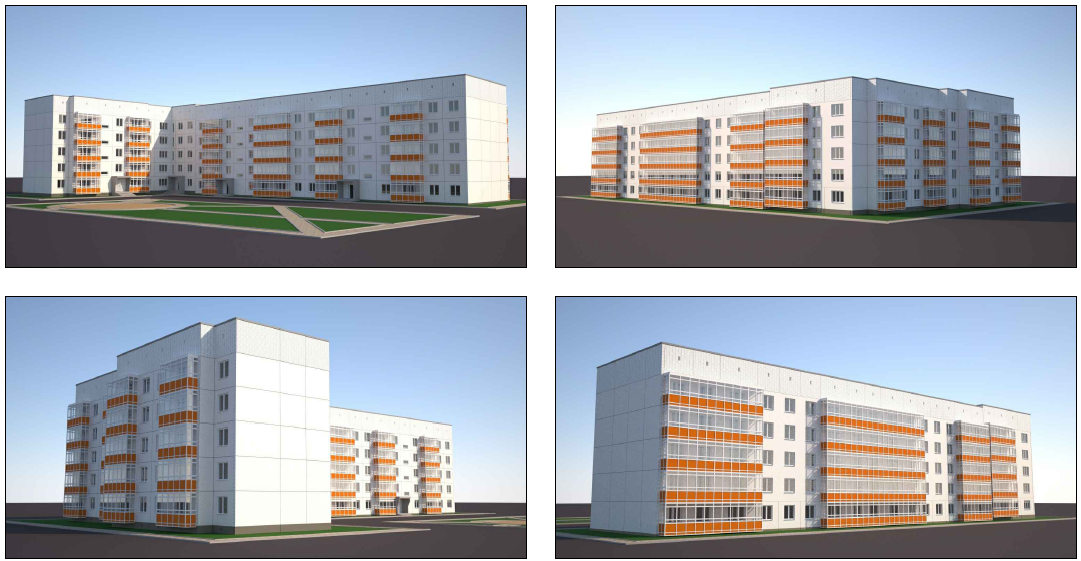 План мероприятий по жилищным вопросам до конца 2016 год.Ведение учета и актуализация реестра учета граждан, нуждающихся в жилых помещениях, в том числе участников федеральных и краевых программ Реализация мероприятий подпрограммы «Обеспечение жильем молодых семей»Проведение ревизии учетных дел и граждан, состоящих на учете нуждающихся в жилых помещенияхВедение работы по приватизации муниципального жилищного фондаВ рамках реализации программы по переселению из аварийного жилья:предоставленные в 2015 году в многоквартирном жилом доме по ул. Чкалова, д. 37Бзаселение многоквартирного жилого дома в районе ул. Бочкина, 14подготовка плана расселения граждан на 2017 год в многоквартирный  жилой 6. 	оформление и выдача гражданам документов на квартиры,   Формирование архива документов по безвозмездной передаче жилья в собственность (документы постоянного хранения)Развитие отрасли Образование на 2016 год 	В 2016 году система образования города продолжит работать над ключевыми задачами: повышение качества и доступности общего образования, в том числе для детей с особыми образовательными потребностями,  развитие кадрового потенциала и инфраструктуры системы образования, создание условий для перехода на федеральные государственные стандарты основной школы  и начальной школы для детей с ограниченными возможностями здоровья. 	Также будет продолжена реализация муниципальной Стратегии развития образования г. Дивногорска, в которой определены стратегические ориентиры развития образования до 2020 года. В том числе: реализация инициативных  и межведомственных проектов (всего их 7, в том, 1 – межведомственный «Школа проектирования», 1 – межмуниципальный и межтерриториальный «Школа нового поколения»); взаимодействие с родительской общественностью по обсуждению проблемных областей в воспитании и образовании наших детей на открытых площадках и форумах;разработка муниципальной системы оценки качества образования;реализация системы повышения квалификации педагогов при переходе на ФГОС основной школы, тиражировать практику работы с молодыми учителями в массовую школу; развивать формы интеграции общего и дополнительного образования при внедрении федеральных стандартов;продолжить создание условий в дошкольных образовательных учреждениях по реализации общеобразовательных программ в соответствии с требованиями ФГОС.Развитие физической культуры и спорта в 2016 году Задачи отдела спорта г. Дивногорска на 2016 год:повысить качество проводимых спортивных и физкультурно-массовых мероприятий, для популяризации здорового образа жизни и привлечения населения города к систематическим занятиям физической культурой и спортом;популяризация Всероссийского физкультурно-спортивного комплекса «Готов к труду и обороне»;реализация весной 2016 года проекта «Спортивная набережная»;проведение на территории города Дивногорска X Спартакиады Совета муниципальных образований Красноярского края и XI Спартакиады органов социальной защиты населения Красноярского края.Развитие молодежной политики в 2016 году Задачи молодежной политики на 2016 год:вовлечение молодежи в социальную практику и ее информирование о потенциальных возможностях саморазвития, обеспечение поддержки научной, творческой и предпринимательской активности молодежи;формирование целостной системы поддержки обладающей лидерскими навыками, инициативной и талантливой молодежи;гражданское образование и патриотическое воспитание молодежи, содействие формированию правовых, культурных и нравственных ценностей среди молодежи; увеличение количества вовлеченной молодежи в мероприятия  молодежной политики до 3200 человек;защита 4 новых штабов флагманских программ на «Новом Фарватере»- «КВН», «Команда 2019», «Волонтеры Победы» и «Ассоциация военно-патриотических клубов». Развитие отрасли культура в 2016-2017 гг. 1. Реализация проекта «Культурная столица Красноярья – 2016»2. Проведение капитального ремонта фасада, крыльца, кровли,пандуса, отмостки здания Городской библиотеки  им. В.Г. Распутина.3. Проведение ремонтных работ в Доме культуры п.Усть-Мана  и в клубах-филиалах с.Овсянка и п.Слизнево.4. Приобретение специального оборудования и мебели для учреждений Поселковой централизованной клубной системы.5. Создание туристско-рекреационных зон:ул. Набережная города Дивногорска (от Пионерской площади до Административной площади);берег реки Мана (в районе поселка Усть-Мана).6. 40 – летний юбилей  Дивногорской детской художественной школы им. Е.А.Шепелевича 7. Участие в краевых, региональных, всероссийских и международных фестивалях и конкурсах.8. Проведение XXV Межрегионального фестиваля детского художественного творчества «У Дивных гор».9. Участие в грантовых программах, конкурсах, проектах. Перспективный план работы ОПКО на 2016 год 1.	Правовая и антикоррупционная экспертиза проектов муниципальных актов. Правовая экспертиза проектов договоров (контрактов), соглашений, заключаемых администрацией города Дивногорска, отраслевыми (функциональными) органами администрации. 2.	Мониторинг принятых муниципальных актов на соответствие их действующему законодательству.3.	Представление интересов администрации города Дивногорска в арбитражных судах и судах общей юрисдикции, а также других инстанциях при рассмотрении правовых вопросов, 4.	Взыскание задолженности по арендной плате за муниципальное имущество и землю.5.	Мониторинг и анализ изменений законодательства по сферам деятельности администрации города Дивногорска. Доведение информации об изменении законодательства до руководителей отраслевых (функциональных) органов администрации города Дивногорска. План работы Центра занятости населения города Дивногорска на 2016 год Основная цель, стоящая перед службой занятости населения – увеличение взаимодействия с работодателями и повышение трудоустройства граждан. Для достижения данной цели необходимо решение задач:1. Внедрение и активное использование информационных технологий: Интерактивный портал службы занятости населения, Информационно аналитическая система Общероссийский банк вакансий «Работа в России»2. Содействие занятости инвалидов3. Привлечение средств местного бюджета для создания дополнительных временных рабочих мест4. Разработка эффективных технологий для привлечения квалифицированных специалистов из других регионов в рамках реализации региональной программы повышения мобильности трудовых ресурсов5. Увеличение объемов профессионального обучения безработных граждан под целевой заказ работодателей в рамках реализации Проекта в области содействия занятости населения города Дивногорска «Рабочие кадры для экономики города Дивногорска»6. Повышение занятости населения, в рамках реализации проекта в области содействия занятости населения города Дивногорска «Эффективное взаимодействие с работодателями – гарантия повышения уровня занятости населения»7. Заполнение кадровой потребности предприятий в рамках реализации программы «Кадрового обеспечения г. Дивногорска до 2020г.» Наименование Сумма, млн. руб. Утверждено первоначально 618,2 Уточнённый бюджет 955,7 Исполнено 984,0 Увеличение доходов 365,8 % исполнения 103,0 наименованиеСумма, млн.руб.утверждено 1078,1 исполнено 1055,9 % исполнения 97,9 Отделение2013 г.2014 г.2015 г. Терапевтическое 506565Детское121212Хирургическое353535Неврологическое15--Инфекционное171717Гинекологическое101010Родильное999Отделение анестезиологии и реанимации-ОАР666Итого (без ОАР)148148148Дневной стационар, в т.ч.- детское отделение222222- неврологическое отделение26--- гинекологическое666- терапевтическое154141-хирургическое444Итого737373№Показатель2013 г.2013 г.2014г.2014г.222015г.22220220015222015г.22220220015№ПоказательГородКрайГородКрайГородКрай1Число врачей1041041082Обеспеченность врачамина 10 000 населения31,939,631,838,932,73Укомплектованность врачами (физ.лицами штатных должностей)62,160,263,3156,465,84Число средних медработников303283323083045Обеспеченность средними медработниками на 10 000 населения92,999,594,297,692,16Укомплектованность средними медработниками (физ. лицами)84,471,489,574,289,08Показатель2013 г.2013 г.2014 г.2014 г.2015 г.2015 г.2015 г.ПоказательГородКрайГородкрайкрайГородКрайРождаемость- абсолютные цифры/на 1000 населения362/11,114,4386/11,814,414,4316/9,7Смертность-абсолютные цифры/ на 1000 населения437/13,412,7461/14,112,712,7451/13,8Естественный прирост-2,31,7-2,31,71,7-4,1Младенческая смертность –абсол. цифры/ на 1000 родившихся живыми2/5,710,62/5,18,38,31/3,0Материнская смертность ----№ п/пНаименование мероприятияОтветственный исполнительСрок реализацииЦелевой показательЗначение целевого показателяЗначение целевого показателяЗначение целевого показателя№ п/пНаименование мероприятияОтветственный исполнительСрок реализацииЦелевой показатель2016 год2017 год2018 год1.2.2Осуществление претензионно-исковой работыМКУ «АПБ»в течение года (с ежемесяч-ным отчетом Главе города)тыс. руб.2000200020001.8.1Выявление неиспользуемого (бесхозного) имущества и установление направлений его эффективного использованияМКУ «АПБ»в течение годаколичество объектов2020201.8.3Увеличение поступлений по арендной плате за сдаваемое в аренду муниципальное имуществоМКУ «АПБ»в течение годатыс. руб.160016001600